DIALECT MÓDSZERTANI KÉZIKÖNYVAz előítéletek feloldása: toleráns közösségek építése a futball segítségévelTartalomjegyzékElőszóA kézikönyvrőlEz a kézikönyv a “DIALECT – Az előítéletek feloldása: toleráns közösségek építése a futball segítségével” projekt keretében öt ország hét szervezetének összefogásával készült, hogy a futball segítségével hozzájáruljon a befogadóbb közösségek létrejöttéhez szerte Európában. A DIALECT kézikönyv ennek a szakmai együttműködésnek az eredménye, ami az Európai Bizottság támogatásával jött létre. A kézikönyv elsősorban olyan civilszervezeteknek, iskoláknak, sportkluboknak és lakóközösségi kluboknak íródott, amelyek a futballt a rasszizmus, az idegengyűlölet és a kirekesztés elleni harc eszközeként szeretnék használni. A kézikönyv a futballedzők és a közösségi mediátorok képzését segíti a futball3 módszereivel.A kiadvány alapjául a projektben résztvevő négy országban – Görögország, Magyarország, Olaszország és Szerbia – végzett rasszizmussal, populizmussal és gyűlöletbeszéddel foglalkozó kutatás szolgált. A módszertani kézikönyv kiegészíti a létező futball3 szakirodalmat, a futball3 kézikönyvet és a tréner segédkönyvet, amelyek az alábbi linken érhetők el: www.football3.info A módszertani kézikönyv ahhoz nyújt segítséget, miképpen alkalmazható a futball3 a toleráns és befogadó közösségek kialakításában, hogyan tehetünk szert olyan tudásra, amely segíti az alapkészségek fejlesztését, s azoknak a társadalmi témáknak a feldolgozását, amelyek ehhez elengedhetetlenül szükségesek.Az I. részben a rasszizmushoz, az idegengyűlölethez és a kirekesztéshez kapcsolódó kulcsfogalmakat tisztázzuk. A II. részben megmutatjuk, hogy a civilszervezetek hogyan tudnak felépíteni egy sikeres futball3 bajnokságot, ligát vagy programot a közösség bevonásával, valamint az oktatók és a trénerek képzésével. A III. részben olyan praktikus segédanyagot osztunk meg, amelyek a futball3 foglalkozásokba könnyen beépíthetők, lehetőséget nyújtanak a mindennapi készségek fejlesztésére, s azoknak a társadalmi témáknak a beemelésére, amelyek a rasszista és szélsőséges attitűdök visszaszorítását célozzák. Végül a IV. részben a futball3 trénerek megtanulhatják, hogyan lehet az edzések folyamatába illeszteni a rasszizmus és a diszkrimináció elleni munkát. Megismerhetik, milyen szempontokra kell különösen figyelni, és hogyan lehet a témát a játékosokkal folytatott megbeszélésekbe integrálni.Jó olvasást, és találkozunk a pályán!BevezetésAz előítéletek feloldása: toleráns közösségek építése a futball segítségévelA populista radikális jobboldali pártok térnyerése, valamint a bevándorlók és menedékkérők folyamatos beáramlása 2014 óta egyre nagyobb aggodalomra ad okot az Európai Unión belül, különösen a fiatalok körében jelentkező szélsőséges attitűdök tekintetében. A fiatalok Európa-szerte kiszolgáltatottá váltak a szélsőséges jobboldali pártok retorikájának és toborzási taktikáinak. A kutatások szerint a szélsőséges ideológiák révén a görög, az olasz, a szerb és a magyar fiatalok körében különösen nagyfokú a radikalizálódás veszélye. A DIALECT projekt keretében a Görög Társadalomkutatási Központ (EKKE) kutatási jelentése összegezte az ezzel kapcsolatos tapasztalatokat, amelyek elsődleges és másodlagos forrásokon alapultak (fókuszcsoportokkal végzett interjúk, valamint akadémiai asztali kutatás formájában)Az akadémiai (másodlagos) kutatás arra irányult, hogy a korábbi kutatások szerint a radikalizálódás, a szélsőséges pártok és a futball miként kapcsolódik össze Görögországban, Magyarországon, Olaszországban és Szerbiában. Interjúk készültek migráns és nem migráns hátterű fiatalokkal és szüleikkel, valamint helyi tisztviselőkkel és civilszervezetek képviselőivel a fiatalok radikalizálódásának veszélyeiről, valamint a gyűlöletbeszéd és az intoleráns retorika iránti fogékonyság növekedéséről. A politikai polarizáció, a rasszizmus és az idegengyűlölet terjedése elleni küzdelem erősítése érdekében az EU innovatív megoldásokat szorgalmaz. Ezek körébe tartoznak a sport segítségével történő befolyásolások, amelyek azt célozzák, hogy a fiatalokat bevonják a közösségépítés feladatába és erősítsék a társadalmi integrációt. Számos kutatás igazolta, hogy a sport hatékony eszköz lehet azon fiatalok bevonására is, akiket elválasztanak vagy kirekesztenek bizonyos közösségekből és intézményekből (pl. iskola). A sport megerősítheti az identitásukat és az adott közösséghez való tartozás tudatát. (Council of European Union).A futball szeretete Európa-szerte ideális lehetőséget teremt a fiatalok társadalmi megosztottságának megszüntetésére és toleráns közösségek építésére. A futball a fiatalok számára olyan területet jelent, ahol megerősödhet a közösséghez való tartozás érzése és az identitás. Az utóbbi időben azonban egyre gyakrabban fordult elő, hogy a futballt a fiatalok radikalizálására használták fel. A futball révén történő társadalmi integráció célja az intolerancia megelőzése, a közösségépítés és a fiatalok közötti összetartás erősítése. Ebben a módszertani kézikönyvben a futball3-ról tanulhatunk egy olyan fair play szemléletet, ami a futballmeccseken keresztül integrál értékeket és készségeket. Azt szeretnénk megmutatni, hogy a futball3 miképpen alkalmazható a rasszizmus, az idegenellenesség és a kirekesztés elleni harcban, annak érdekében, hogy befogadóbb társadalmakat építhessünk. A futball3 bemutatásaA futball3 kezdetei 1994. július 2-ig nyúlnak vissza. Azon a napon Andrés Escobart, a kolumbiai válogatott játékosát lelőtte egy szurkoló egy parkolóban, mert az 1994-es futball-világbajnokságon öngólt rúgott, hozzájárulva ezzel Kolumbia gyors kieséséhez. Ez az erőszakos cselekmény inspirálta Jürgen Griesbeck PhD hallgatót Medellinben, hogy másokkal együtt megalapítsák a “Fútbol por la paz”, “Futball a békéért” elnevezésű mozgalmat, ami a futballt használta az emberek közötti hidak építésére, az erőszak és gyilkosság megelőzésére. A futball3 metódusát kezdetektől fogva a futballt társadalmi célokra használó különféle szervezetek fejlesztették, míg elnyerte a jelenlegi formáját. Egy olyan módszerré vált, amit az egész világon használnak a csapatmunka, a fair play és a béke támogatására. A három “félidőből” álló játék A futball3 meccset figyelemmel követi egy ún. mediátor (közvetítő, segítő), s a program három részből áll.Első harmad: egy meccset megelőző megbeszélés, amelynek során a csapatok összeülnek és döntenek azokról a szabályokról, szempontokról, amelyek alapján játszani akarnak.Második harmad: a meccs, amely alatt a játékosok feladata a megbeszélt szabályok betartása.Harmadik harmad: egy meccset követő megbeszélés, amelynek során a csapatok megbeszélik, hogy mennyire sikerült betartani a megbeszélt szabályokat, valamint a mérkőzés pontjaival összeadandó fair play pontokat írnak az azt kiérdemlők javára. A futball3 mediátorok segítik a csapatokat a megbeszélések során, biztonságos és jó légkört teremtve, és figyelve arra, hogy a bekapcsolódás mindenki számára biztosított legyen. A meccsek alatt a mediátorok megfigyelik a játékot, és lejegyzik azokat a helyzeteket, amiket a harmadik harmadban meg akarnak beszélni. Szabályok 
A futball3 speciális szabályrendszerrel rendelkezik, ami eltér a hagyományos futball szabályaitól.A kötött szabályokat a meccs, a bajnokság vagy a liga szervezői határozzák meg. Minden meccset ezekkel a szabályokkal játsszák a rendezvény során. A kötött szabályok közé tartozik a futballcsapatok létszáma, a meccs hossza, de ilyen lehet a csapatok nemi megoszlása vagy a specifikus viselkedés formák (pl.: tapsolj meg minden gólt). 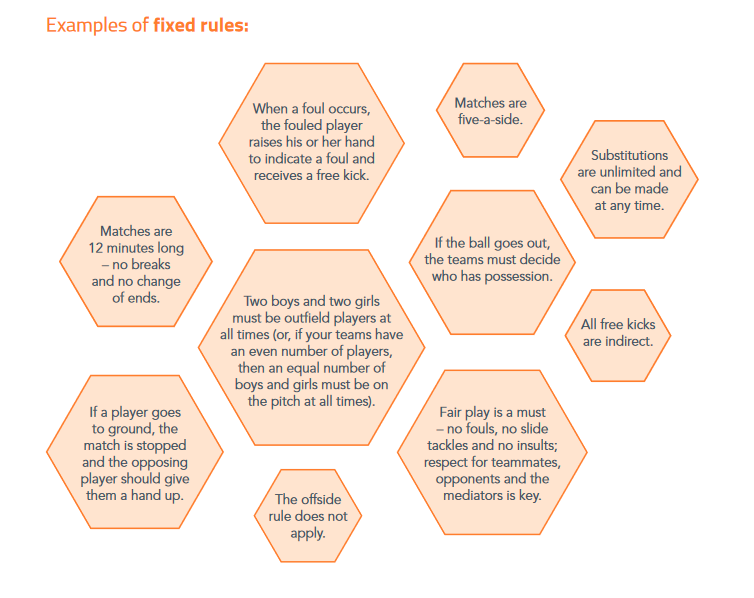 A nyitott szabályok meccsenként különbözhetnek, attól függően, hogy a csapatok miben egyeznek meg. A nyitott szabályok a fair play és a konkrét társadalmi témák hangsúlyozásának hatékony eszközei. A nyitott szabályok kiválasztásában a fő szerep a játékosoké és a mediátoroké. Használható minden olyan új szabály, amely gazdagíthatja a játékot. 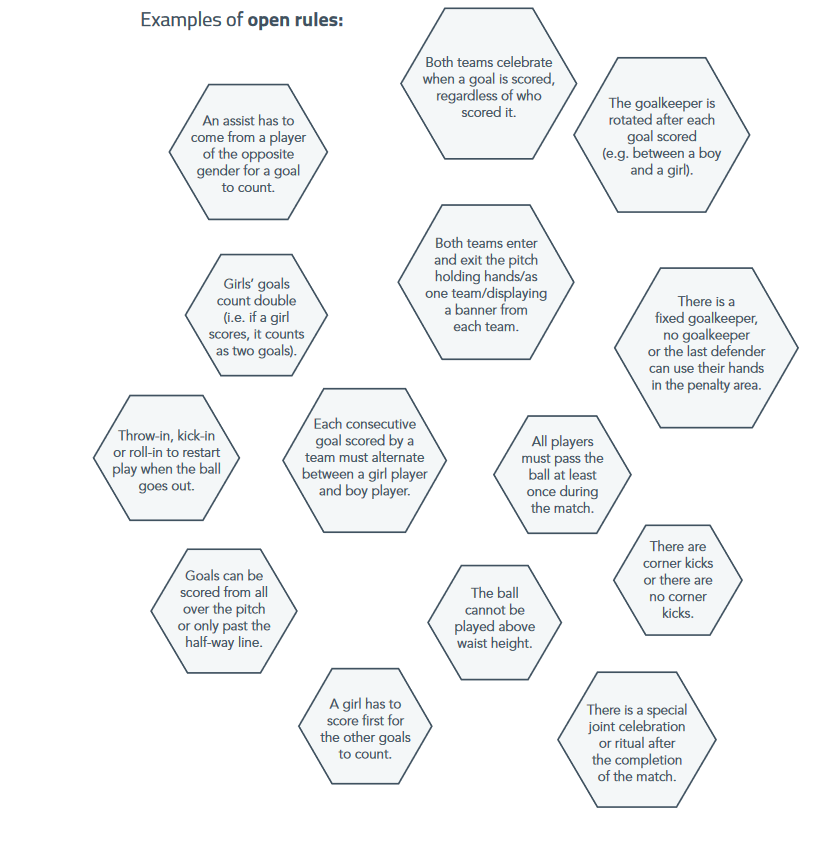 PontrendszerA futball3-ban a csapatok a győzelemért 3 pontot, a döntetlenért 2 pontot, a részvételért 1 pontot kaphatnak. Ezeket nevezzük meccspontoknak. A csapatok ezen felül fair play pontokat szerezhetnek az alapján, hogy miként viselkednek a pályán és a megbeszélések során, valamint mennyire sikerült tiszteletben tartaniuk a meccs előtti megbeszélés során elfogadott szabályokat.Attól függően, hogy mekkora hangsúlyt szeretnénk adni a fair play-nek, változtathatjuk a fair play pontok számát. Például eldönthetjük, hogy a csapatok 0-3, 0-4, vagy 0-6 fair play pontot kapnak. Az utóbbi két példában az a csapat, amely nagyon tisztességesen játszik, de veszít, megverheti azt a csapatot, amely gólokkal megnyeri ugyan a mérkőzést, de szabálytalanul játszott. ÖsszegzésAhogy ez bizonyára kiderült, a párbeszéd és a megértés a futball3 sajátos belső értékei közé tartozik. A játékosok megtanulnak megszólalni egy csoport előtt, hogy kifejezzék a véleményüket, s elfogadják mások véleményét. A rögzített és a nyitott szabályok tudatos alkalmazásával a való életben fontos készségeket lehet csiszolni, és meghatározott társadalmi témákkal lehet foglalkozni. A következő fejezetekben azzal foglalkozunk, hogyan illesszünk be olyan alapvető értékeket és készségeket a futball3 játékba, amelyek alkalmassá teszik a játékosokat a rasszizmus, az idegengyűlölet és a kirekesztés elleni küzdelemre - a játékban és a közösségben egyaránt. 1. rész: A társadalmi befogadás megkönnyítéseTársadalmi befogadás a sport segítségével A sport összehozza az embereket, lebonthatja az akadályokat, és hidakat építhet ott, ahol általában akadályok vannak. Emberek milliói futballoznak világszerte. A futballt különböző kultúrájú, nyelvű, vallású, életkorú, szexuális orientációjú, képességű és társadalmi-gazdasági státuszú emberek játsszák. A migráns és hátrányos helyzetű fiatalok esetében a sport gyakran lehetőség arra, hogy kapcsolatokat alakítsanak ki, és jobban otthon érezzék magukat egy új országban és közösségben. Definíció és illusztráció: KIT 8 Social InclusionEgy részvételen alapuló megközelítés célja, hogy az emberek egyenlő tagjaivá váljanak a közösségnek, amelyben élnek. Esetünkben a fiatalok fokozhatják összetartozási érzésüket és hajlandóságukat a közösség minden tagjának járó esélyegyenlőség előmozdítására a futball3 révén. A társadalmi kirekesztés, a rasszizmus, az idegengyűlölet és a diszkrimináció leküzdése annak felismerésével és megértésével kezdődik, hogy az emberek hogyan élik meg az eredendő kiváltságot, amely többek között olyan jellemzőktől függ, mint a bőrszín, a származási ország, a vallás, a nem és a gazdasági helyzet.A kiváltság vagy privilégium fogalmát nem mindig könnyű meghatározni. Például könnyebben észrevesszük, amikor tisztességtelenül bánnak velünk, míg a kiváltságos helyzetünket általában természetesnek tekintjük. A privilégium olyan “nem szerzett” előnyök összessége, amelyet a társadalom nyújt egy adott társadalmi csoportba illeszkedő emberek számára. A társadalom gyakran privilégiumot biztosít az embereknek identitásuk bizonyos aspektusai alapján, többek között faj, osztály, nem, szexuális orientáció, nemi identitás, nyelv, földrajzi elhelyezkedés, képesség és vallás szerint. A kiváltságokkal rendelkező emberek nagyobb valószínűséggel töltenek be hatalmi pozíciókat, gazdaságilag stabilabbak és státuszukat a hozzájuk hasonló emberek javára használják. A kiváltságos csoportokba tartozók hatalommal rendelkeznek az elnyomott csoportokhoz tartozók felett. Más szavakkal, a privilégium az elnyomás ellentétének tekinthető. Elég arra gondolni, hogy a társadalom hogyan fosztja meg jogaitól vagy hozza hátrányos helyzetbe az embereket identitásuk különböző aspektusai alapján. Ideértve a nőket, a színes bőrűeket, a fogyatékossággal élőket, az LMBTQ közösséghez tartozókat, a gazdaságilag instabilakat és a mentális betegségben szenvedőket. Fontos megjegyezni, hogy egy személy egyszerre élheti meg a kiváltságokat és az elnyomást identitása különböző aspektusai alapján. A kiváltságos emberek azonban túl gyakran feltételezik, hogy mivel az elnyomott identitás valamilyen formáját tapasztalják, ezért már nem is tartoznak a kiváltságosok közé. Például a szegény fehérek gyakran gondolják, hogy nem részesülnek a fehérek kiváltságos helyzetéből. Ez nem felel meg a valóságnak. A szegénység nem azt jelenti, hogy fehérként ne részesülne az ember a fehér kiváltságokban. A nem fehérekhez képest a szegény fehér emberek még mindig olyan előnyöket élveznek, amelyeket mások pusztán a bőrük színe miatt nem.Fontos megjegyezni azt is, hogy a kiváltság nem azt jelenti, hogy valaki nem tapasztalt nehézségeket, vagy nem dolgozott keményen a sikereiért. A privilégium egyszerűen azt jelenti, hogy nem kellett hasonló elnyomó, hátrányos feltételek között navigálnia, mint másoknak. Arról ugyan nem mi döntünk, hogy privilegizáltak vagyunk-e vagy sem, DE a mi választásunk, hogyan használjuk a privilégiumainkat. Saját kiváltságaink felismerésével és megértésével tesszük meg az első fontos lépést az elnyomó rendszerek lebontása felé. Részvétel és befogadás a DIALECT projekt kontextusábanA migráns fiatalok Görögországban, Olaszországban, Szerbiában és Magyarországon elnyomások sokaságával szembesülnek, beleértve a létbizonytalanságot, a faji és etnikai diszkriminációt, a vallási megkülönböztetést és a fogadó ország kultúrájából és társadalmából való kirekesztést. A migráns fiatalok további akadályokkal nézhetnek szembe a befogadás vonatkozásában, ideértve a kulturális megértés hiányát, a nyelvi akadályokat és a társadalmi szerepvállalás lehetőségeit. Sok migráns fiatal szembesül hasonló korlátokkal és diszkriminációval a futballpályán és a lelátón.A futball3 módszertana ideális eszközt kínál arra, hogy a fiatalokban tudatosítsa a saját privilégiumaikat, valamint a migránsok és más marginalizált fiatalok elnyomását, nagyobb empátiát és megértést hozva létre bennük. A futball játékán keresztül a fiatalok megtanulják, hogyan használhatják kiváltságaikat erősebb és befogadóbb közösségek építésére. Önreflexiós gyakorlatokAhogy már utaltunk rá, nehéz meghatározni, hogyan éljük meg a kiváltságokat és a befogadást. Próbáljuk ki az alábbi tesztet, hogy jobban megértsük az életünk azon aspektusait, amelyekben kiváltságosak és elfogadottak vagyunk, egyszerűen a bőrszínünk miatt. Ne feledjük: ennek a tesztnek nem az a célja, hogy bűnösnek érezzük magunkat, mert senki sem maga választja a privilégiumait. A gyakorlat segít abban, hogy kritikusabban gondolkodjunk a társadalomról, amelyben élünk, és arról, hogy miként ösztönözhetjük a nagyobb befogadást saját közösségeinkben. A rasszista, diszkriminatív és idegengyűlölő viselkedés azonosítása 
A rasszista, diszkriminatív és idegengyűlölő magatartás sokféle módon nyilvánulhat meg, és leggyakrabban az emberek rassz/etnikai identitására, vallására vagy nemzetiségére irányul, vagy ezen identitások kombinációja alapján fogalmazódik meg. Számos olyan szakpolitika van érvényben Európában, amely eredendően rasszista. Például Európában egyes etnikai csoportok magasabb arányú kriminalizációt tapasztalnak: pl. a rendőrség etnikai profilalkotása nagyobb arányban sújtja őket, és a többségi társadalom tagjaihoz képest aránytalanul gyakrabban állítják meg őket ellenőrzés céljából. De a rasszizmus finomabb módon is megnyilvánulhat, gyakran interperszonális szinten, például megtagadva valakinek a kiszolgálását egy étteremben.A rasszizmushoz hasonlóan, az idegengyűlölet is megtapasztalható mindkét formában: nyíltan, mint a fizikai erőszak és a gyűlöletbeszéd, és rejtettebb módokon, mint a törvényekben, a szakpolitikákban és az öntudatlan elfogultságban. Például a bevándorlók képzettségük ellenére gyakran hátrányba kerülnek a munkaerőpiacon, kevesebbet fizetnek nekik, és elutasításból fakadó lakhatási nehézségeik vannak. A közösségi média platformjait gyakran használják a rasszista retorika terjesztésére, ami fokozottabb megkülönböztetéshez és erőszakos fenyegetésekhez vezet. A diszkriminatív viselkedés negatívan érinti az egyéneket és a csoportokat. Az alábbi piramis a diszkriminatív viselkedés növekedését tükrözi, kezdve az elfogult attitűdöktől egészen a népirtásig. A rasszizmus és a diszkrimináció minden szintjét az alatta lévő szint táplálja. Minél elfogadottabbá válnak az alul lévő viselkedésformák, annál inkább elfogadottá válnak a következő szinthez tartozó viselkedésformák.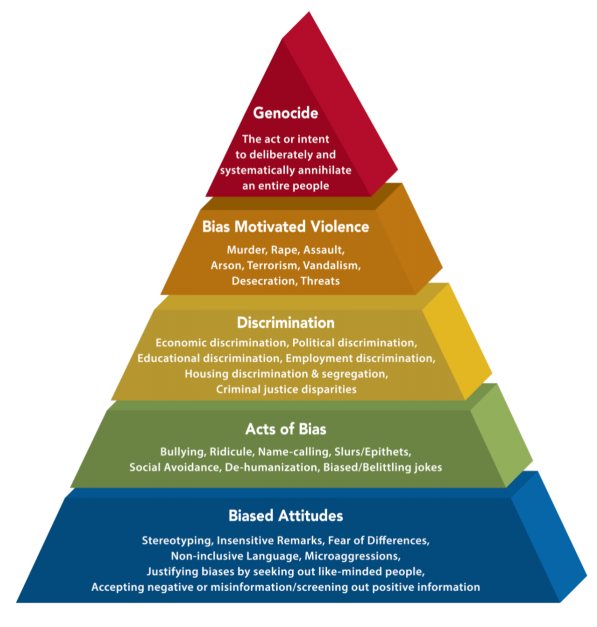 A Rágalmazás-ellenes Liga Gyűlölet Piramisa alapján (Anti-Defamation League’s Pyramid of Hate)A rasszista, diszkriminatív és idegengyűlölő viselkedés megelőzése és megállítása Az empátia ápolása és a más kultúrákkal kapcsolatos tudatosság növelése elengedhetetlen a rasszizmus, a diszkrimináció és az idegengyűlölet elleni küzdelem szempontjából. Az alábbi gyakorlati módszerek elindíthatnak bennünket ezen az úton:Azonosítsd és értsd meg az öntudatlan elfogultságaidat: Mindannyiunknak vannak elfogultságaink, és mivel öntudatlanok, nehéz lehet őket azonosítani. De fontos megvizsgálni azokat az elképzeléseinket, amelyeket a tőlünk eltérő emberekkel kapcsolatban alkotunk. Érdemes azon is elgondolkodni, hogy vajon ezek az elfogultságok hogyan alakultak ki.Tedd szóvá, ha rasszista és idegengyűlő nyelvet hallasz: Emeld fel a szavad, ha azt hallod, hogy valaki rasszista viccet mond. Bár ártalmatlannak tűnhet, a rasszista viccek hozzájárulnak a veszélyes sztereotípiák kialakításához. Ha nem teszel ellene, az azt jelenti, hogy egyetértesz a rasszista és idegengyűlölő diskurzussal, még akkor is, ha nem nevetsz rajta. Támogasd a kulturális sokszínűséget: Sokféleképpen támogathatod a kulturális sokszínűséget, ideértve a bevándorlók által irányított vállalkozások támogatását is. Szánj időt más országok és kultúrák megismerésére filmekkel, könyvekkel, különböző konyhák kipróbálásával. Vegyél részt a közösségedben lévő különböző kulturális eseményeken.2. rész: Az edzők képzéseA közösségi szerveződések fontos szerepet játszanak a rasszizmus és az idegengyűlölet elleni küzdelemben. Különböző érdekelt felek működnek együtt a közösségben, bizalmat építenek és így pozitívan befolyásolhatják a közösség tagjait. A futball3 segítségével a közösségi szervezetek a labdarúgást eszközként használhatják a társadalmi kirekesztés leküzdésére.Első lépésként a szervezeteknek meg kell határozniuk, milyen tevékenység a futball3, valamint toborozniuk és képezniük kell futball3 mediátorokat és edzőket. A következő részben minden információt megadunk a futball3 munkatársairól és önkénteseiről.MediátorokA mediátorok alapvető szerepet játszanak a futball3 sikerében. Megkönnyítik a két csapat közötti megbeszélést a meccs előtti és utáni fórum során, megoldják a konfliktusokat és támogatják a csapatokat abban, hogy meg tudjanak állapodni a szabályokról és a fair play pontokról.A mediáció gyakran párban történik, és mint ilyen, a mediátoroknak képviselniük kell annak a közösségnek a sokféleségét, amelyben a futball3 mérkőzések játszódnak.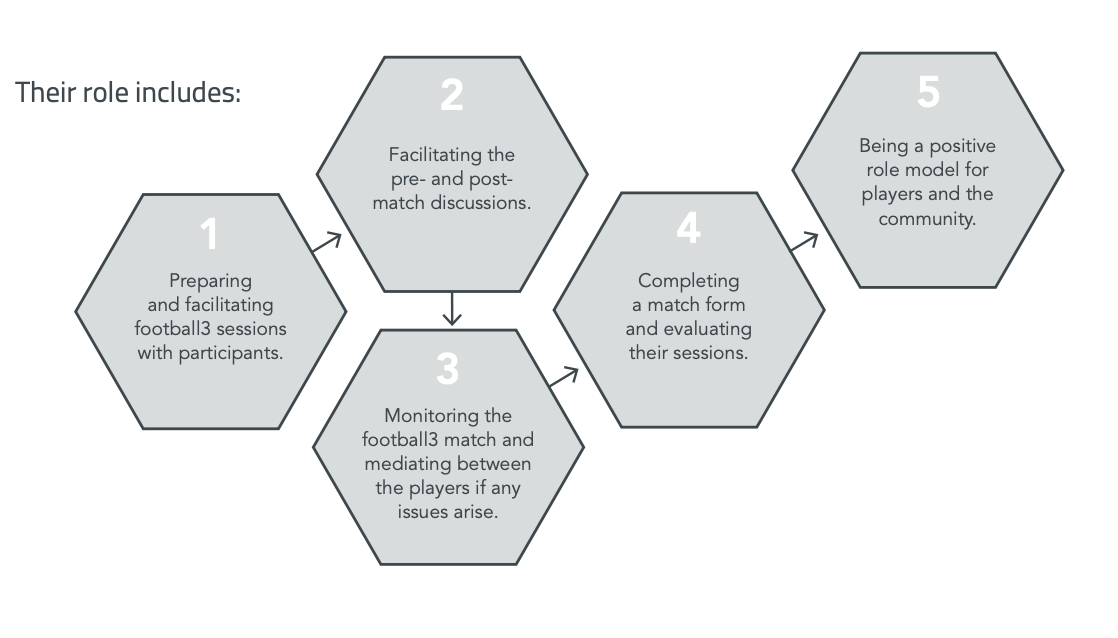 Előkészíti, elősegíti a futball3 alkalmakat a résztvevőkkelSegíti a meccsek előtti és utáni párbeszédetFelügyeli a futball3 meccset, konfliktus esetén közvetít a játékosok közöttKitölti a meccsről készült űrlapot és értékeli a játékotPozitív példakép a játékosok és a közösség számáraA mediátor szerepét szociális munkások, oktatók vagy edzők is vállalhatják. Fiatal vezetők, akik a csapat tagjai, valamint tapasztalt futball3 játékosok is működhetnek mediátorként. Mint minden készség, a mediáció is képzést és fejlesztést igényel. Fontos a folyamatos képzés biztosítása, hogy a mediátorok gyakorolhassák és fejleszthessék képességeiket.A mediátorok jellemzően 16-30 évesek, de az idősebb résztvevők is szívesen látottak. Ideális esetben a nemek között egyensúly van. A mediátornak nem kell jó futballistának lennie, de a csoportvezetési tapasztalat hasznos lehet.
A sikeres mediátor:Empatikus - érzékeny mások érzelmeire, identitására és értékeire (etnikum, faj, vallás, nemi identitás, szexuális irányultság stb.)Semleges - képes pártatlan maradni, objektív, nem erőlteti saját véleményét, nem áll senkinek a pártjáraTud hallgatni - valódi érdeklődést mutat mások iránt, és minden játékosban azt az érzést kelti, hogy figyel rájukTürelmes - késéseket, problémákat vagy ellentmondásos véleményeket fogad el anélkül, hogy bosszankodna, szorongana vagy ítélkezneProblémamegoldó - jó ötletei vannak, amelyek segítenek mások számára is elfogadható megoldásokat találniFigyelmes - figyelemmel kíséri a cselekvéseket, megjegyzi a fontos pillanatokat és az egyének viselkedésétMegbízható – megbízható, és ő is bizalmat szavaz másoknakLelkes - energikus és másokat is a részvételre buzdít azáltal, hogy jó hangulatot teremtTiszta kommunikátor - hangosan és tisztán beszél, hogy mindenki megértseÖsszeszedett - biztosítja, hogy minden jól és időben készen álljonÉrzékeny és befogadó – Segíti, támogatja az együttműködést, és gondoskodik arról, hogy minden játékos egyformán részt vegyen a játékban, fajtól, etnikumtól, nemi identitástól, vallástól és szexuális irányultságtól függetlenül.Fontos, hogy gondosan válasszuk ki a mediátorokat, hogy biztos legyen, hogy hajlandóak és képesek ösztönözni a játékosokat és dicsérni a pozitív viselkedést, nem pedig büntetik a negatív viselkedést. Ha a mediátor domináns magatartást tanúsít, ez visszatarthatja a résztvevőket attól, hogy bátran részt vegyenek és kibontakozzanak a tevékenységekben. A mediátorok képzéseMiután megtaláltuk a lehetséges mediátorokat, fel kell készíteni őket a szerepükre. A mediátorképzés akár több napig is eltarthat. Minél többet foglalkozunk velük, annál jobbak lesznek a mediátorok!A képzés céljaiA mediátorok feladata, hogy előmozdítsák, megkönnyítsék a futball3 mérkőzéseket. Mediálhatnak egy-egy mérkőzést, de mérkőzéssorozatokat is. Fontos a mediátorok képzése, mivel a mérkőzések során ők felelnek a résztvevők testi és lelki jólétéért.
A képzés után a mediátorok alkalmasak lesznek az alábbiakra:1. Azonosítani és fejleszteni tudják a legfontosabb közvetítői készségeket2. Képesek lesznek elmagyarázni a futball3 szabályait a játékosoknak3. Közvetíteni, segíteni tudnak egy futball3 mérkőzést, elvégezve az összes szükséges műveletet a három félidő alattEdzőkAz edzők fontos szerepet játszanak a futball3-ban. Ők azok, akik megszervezik és megvalósítják a versenyeket, programokat, emellett workshopokat tartanak és támogatják a mediátorok folyamatos képzését és oktatását.A sikeres edzők olyan emberek, akik részletes ismeretekkel rendelkeznek a futball3–ról, mint játékos, és mint futball3 mediátor egyaránt. Emellett megértik közösségük egyedi igényeit, és megértik a futball3 személyes és kollektív befolyásoló erejét társaik és közösségük életében. Az edzők képesek tisztán kommunikálni, figyelmesen hallgatni, és képesek elősegíteni a tanulást nyílt, dinamikus és interaktív módon a fiatal felnőttek számára.Az edzők képzéseA futball3 edzők példaképek, elsődleges kapcsolattartók és bizalmi emberek a játékosok számára. A futball3 edzők a futball3 foglalkozásokat egy futball3 program keretében valósítják meg, amelynek célja egy adott társadalmi téma népszerűsítése vagy egy meghatározott készség elősegítése; emellett támogatják és elkísérik csapataikat a futball3 versenyekre és eseményekre.Az edzők a képzés után képesek:1. bemutatni a játékosoknak a futball3 játékát2. futball3 foglalkozásokat tervezni, amelyek támogatják és javítják az életvezetési készségeket3. elősegíteni a játékosok fejlődését egy csapatbanFutball3 versenyek és programok szervezéseA futball3 versenyeket és programokat gyakran a szervezet munkatársai, például programmenedzserek, projektmenedzserek és edzők tervezik és valósítják meg. A hatékony és tartalmas események és programok létrehozása érdekében fontos a képzés és az útmutatás.Vond be a közösségedetA futball3 akkor a leghatékonyabb, ha az egész közösség elfogadja. Annak érdekében, hogy biztonságos és befogadó környezet alakuljon ki, amelyben a futball3 jól működik, fontos, hogy olyan közösségi vezetőket és segítő rétegeket célozzon meg, mint a helyi hatóságok, a civilszervezetek és a játékosok szülei/gondviselői. A türelem nagyon fontos, időbe telhet, amíg egy közösség teljes mértékben megérti és befogadja a futballt3-at, hiszen eltér a szokásos labdarúgástól.Amikor azt szeretnénk, hogy bevonjuk a közösségünket, hajlamosak vagyunk arra gondolni, hogy olyan partnerekre vagy ügynökségekre korlátozzuk a figyelmünket, akikkel jól érezzük magunkat. Fontos azonban a nem hagyományos partnerek bevonása is. Ez azonban a kultúra, a nyelv vagy a prioritások különbségei miatt eleinte kényelmetlen lehet, vagy kihívást jelenthet.Vegyük észre a közösségben található számos potenciális partnert - milyen igényeik vannak, és hogyan profitálhatnak a futball3 támogatásából?ÜzletA vállalkozások kapcsolódnak a közösség fiataljaihoz, akár munkaadóként, akár azok vásárlóiként.A potenciális üzleti partner megkeresésekor fontos arról beszélni, hogy a futball3 támogatása milyen előnyökkel járhat a vállalkozásuk számára:● A hálózatépítési lehetőséget nyújt● Növeli a vállalkozás ismertségét és láthatóságát● Jó vállalkozóként mutatja be őketA vállalkozásokat többféle módon lehet bevonni:● Helyet biztosíthatnak értekezletek vagy rendezvények számára● Szponzorálhatnak versenyeket● Rendezhetnek különleges eseményt● Elérhetnek más vállalkozásokat a közösségen belülHívő közösségekSok hívő közösség elkötelezett az ifjúság felé és általában erős együttműködő partnerek. A hívő közösségek általában az ifjúsági vezetés fejlesztésére összpontosítanak, és jó helyek lehetnek mediátorok toborzására is.Fontos tippek a hívő közösségek bevonására:● Tartsuk tiszteletben a vallási ünnepeket, amikor a bemutatkozást ezekre a napokra tervezzük● Vegyük fel a keresésbe az összes hívő közösséget● Vonjuk be a világi vezetőket, a vallási oktatókat és az ifjúsági csoportok vezetőit a köreinkbeEgészségügyi szolgáltatókAz ifjúságközpontú egészségügyi szolgáltatók az együttműködés másik lehetséges bázisa. A velük való partneri viszony információkkal és szolgáltatásokkal segítheti a futball3-ba bekapcsolódó fiatalokat, és ezek hozzájárulnak testi és lelki egészségük javításához.Az orvosok mellett vegyük fontolóra a nővérekkel és a közegészségügyi szolgálatokkal való kapcsolatfelvételt.Az egészségügyi szolgáltatók a következő módon állhatnak a futball3 kezdeményezései mellé:● Támogatják a játékosok toborzását az aktuális ifjúsági kezdeményezések segítségével● Részt vesznek futball3 ismertségének és hatásának javításábanA helyi hatóságokA helyi hatóságok is potenciális partnerek, és nagyon fontos szerepük van abban, hogy a fiatalokat érintő tartós és rendszerszintű változások bekövetkezzenek. A helyi hatóságoknak érdekük, hogy a közösség fiataljai jól boldoguljanak.A rendőrség és más bűnüldöző szervek különösen érdekes partnerek, mivel a bevándorlók gyakran negatív kapcsolatban állnak ezekkel a szervekkel. Pozitív tevékenységbe vonva megváltoztathatják a kapcsolat dinamikáját, és pozitív példákat teremthetnek az interakcióra. Például szervezhetünk egy futball3 edzést vagy versenyt, amelyen a helyi rendőrség és a helyi fiatalok együtt játszanak, megismerkednek. A futball3 segítségével párbeszédet alakíthatunk ki a különböző felek között, hogy a társadalmi témákat érintve mindkét oldalon nagyobb empátia és megértés alakuljon ki.Fontos, hogy az ifjúság, a sport és a migráció területén tevékenykedő helyi hatóságokkal együttműködve elnyerjük a támogatásukat. Kérjünk találkozót egy adott munkaterület helyi képviselőitől, hogy bemutassuk a projektünket, hívjuk meg őket egy futball3 találkozóra, majd szervezzünk nekik egy futball3 edzést.CivilszervezetekA helyi, regionális és nemzeti civilszervezetek szintén fontos partnerek lehetnek, mivel támogatást, forrásokat és hozzáférést nyújthatnak a potenciális résztvevők számára. Konkrétabban, a nem kormányzati szervezetek:● Tudásforrások lehetnek – lépjünk kapcsolatba olyan civilszervezetekkel, amelyek olyan témákkal foglalkoznak, amelyek érintik a programot, és amelyek kiegészítik ismereteinket● Forrásokat oszthatnak meg – például kiadványokat, munkalapokat, gyakorlatokat és egyéb anyagokat adhatnak● Képzést és kapacitásépítést biztosíthatnak● Megoszthatják létesítményeiket – például futballpályákat, műhelyszobákat vagy bármely más szükséges létesítményt● Hozzáférést biztosíthatnak a potenciális futball3 játékosok számára (fiatalok, migránsok, menekültek), és terjeszthetik a futball3-mal kapcsolatos információkat● Elősegíthetik a politikai változásokat● Terjeszthetik a projektek kulcsüzeneteit● Példaként szolgálhatnak – tervezhetnek és megvalósíthatnak releváns programokat● Végrehajtó partnerek lehetnek – megvalósíthatják a képzési tananyagot saját kedvezményezettjeikkelSzülők és gondviselőkA szülők, gondviselők és családok fontos szerepet játszanak abban, hogy gyermekeik hogyan fordulnak egy új élmény felé. Egy befogadóbb közösség építéséhez fontos, hogy a szülőket is megismertessük a futball3 módszertanával. A szülők valószínűleg jobban támogatják majd a programot, ha lehetőséget kapnak arra, hogy maguk is kipróbálhassák azt. Fontoljuk meg például egy futball3 mérkőzés megszervezését szülők számára a közösségben. Minél elkötelezettebbek a szülők, annál nagyobb a valószínűsége, hogy a játékosok érdeklődését is sikerül felkelteni.Támogassa a szülőket és a közösség tagjait saját mérkőzéseik vagy versenyeik megszervezésében. Keressünk közösen új helyeket a játékra, népszerűsítsük az eseményeket szórólapok osztásával vagy barátaik, ismerőseik meghívásával.A szülők megkeresése során vegyük figyelembe a következő irányelveket a tisztelet és az elfogadás elősegítése érdekében:● Minden szülőt vagy gondviselőt partnerként kezeljünk, mint aki a legjobbat akarja gyermekeinek és közösségének● Javasoljuk a szülőnek vagy gyámnak, hogy meséljenek családi kultúrájukról és hagyományaikról● Ismerjük fel és tartsuk tiszteletben a családi struktúrák közötti különbségeket● Ismerjük fel, hogy az identitás és a háttér szerepet játszik a játékosok, a mediátorok és az edzők közötti kapcsolat alakulásában3. rész: Játékosok felkészítéseA futball3 trénerek alapvető fontosságúak a sikeres futball3 programok lebonyolítása szempontjából. Megtartják a rendszeres futball3 üléseket a játékosokkal, melyek keretében társadalmi témákkal foglalkoznak, és különböző, konkrét, élethez szükséges készségeket gyakoroltatnak be. Elkísérik csapataikat a futball3 tornákra, és a játékosok számára fontos bizalmi személyt jelentenek. Az alábbi fejezetben befogadó toborzási stratégiákat mutatunk be, valamint a mindennapi életben szükséges készségeket és társadalmi témákat, melyek a fiatalok futballon keresztül történő antirasszista felkészítése szempontjából meghatározóak. Bemutatjuk egy lehetséges futball3 foglalkozás tervének sablonját, valamint többféle tevékenység tervét is. CélcsoportJelen projekt természete miatt, különös gondot kell fordítani arra, hogy a játékosok reprezentálják a(z adott) közösség összetételét és sokféleségét. A játékosoknak kimondottan a 12-18 éves korosztályból, valamint migráns, nem-migráns és marginalizált csoportokból kell kikerülniük. Minden egyes csapatnak egyaránt fiúkból és lányokból kell állnia. A befogadó toborzási stratégiának arra is kell koncentrálnia, hogy a különböző vallási felekezetek, társadalmi-gazdasági hátterű emberek és a nemek aránya is egyensúlyban legyenek.  Játékos-profil12-18 év közötti fiatalokReprezentálják a közösség sokféleségét Migráns és nem-migráns, valamint marginalizált fiatalokKülönböző vallási felekezetek Különböző társadalmi-gazdasági hátterű emberekNemek egyensúlyaA futball3 használata a rasszizmussal, idegengyűlölettel és kirekesztéssel szembeni küzdelembenA futball3 egy rugalmas eszköz, amely használható szociális kérdések kezelésére, valamint a mindennapi élethez szükséges készségek fejlesztésére. Ebben a fejezetben megvizsgáljuk, hogyan alkalmazható a futball3 arra, hogy kimondottan fiatalokat felkészítsünk a rasszizmussal, xenofóbiával és kirekesztéssel szembeni küzdelemre. A futball3 foglalkozások célkitűzéseiA foglalkozások után a játékosoknak ...a játékon keresztül megértésre kell jutniuk a rasszizmushoz és idegengyűlölethez kötött társadalmi kérdésekkel kapcsolatban, olyan készségek birtokába kell kerülniük, melyek a befogadóbb közösségek építéséhez szükségesek, képesnek kell lenniük, hogy reflektáljanak a futball3 szabályaiból leszűrhető tanulságokraképesnek kell lenniük átvinni a tanulságokat a pályáról az életbeA futball3 foglalkozás során megszerzett tudás integrációja céljából javasoljuk az alábbi (a társadalmi kérdések kezelését, vagy a mindennapi élethez szükséges készségek fejlesztését segítő) tevékenységek beágyazását a futball3 foglalkozás első félidejébe. A második félidőben a futball3 mérkőzés zajlik, melyben a szabályok tükrözik az első félidőben felvetett kérdeseket. A harmadik félidőben a tréner alaposan átbeszéli a játékosokkal a tapasztalatokat, és segít a tanulságok mindennapi életre való “lefordításában”, konvertálásában. Futball3 foglalkozás példa: befogadás/kirekesztésOlyan játékkal, amely lehetővé teszi a játékosoknak, hogy közösen reflektáljanak egy témára az első félidő alatt, lefekteted a futball3 foglalkozás alapját. Mindenképpen röviden beszéld át a megvalósítandó célt az első félidőben, és intenzíven vitasd meg a harmadik félidőben, a foglalkozás végén. A mellékletek közt (1. sz. melléklet) megtalálod a foglalkozási terv sablonját. A futball3 foglalkozások értékeléseAnnak érdekében, hogy nyomon követhesd játékosaid előrehaladását, és beszámolhass foglalkozásaid és a program hatásáról, mindenképpen gyűjtsd össze a játékosok visszajelzéseit minden egyes foglalkozás után. Egyszeri foglalkozásokhoz használhatod alap foglalkozási sablonunkat, amely megtalálható a mellékletek között (2. sz. melléklet). Hosszú távú futball3 programok esetén ajánljuk, hogy tervezd meg a programot előre, és határozd meg az értékelési stratégiádat a logikai modell segítségével. A logikai modellről többet is megtudhatsz a futball3 tréneri kézikönyv (54-71. oldal) segítségével, a futball3 kézikönyv (40-41. oldal), valamint a futball3 mobil kurzus (5. lecke) segítségével.A rasszizmussal, xenofóbiával, és kirekesztéssel kapcsolatos szociális témák kezeléseA játékok hatásos eszközök a szociális témákra való reflexió során. Lehetővé teszik a játékosoknak, hogy megtapasztaljanak egy helyzetet, elemezzék és átbeszéljék azt. A játékok aktiválják a képzeletet és a motivációt, valamint szórakozást nyújtanak. Lehetővé teszik számodra minden fiatal bevonását, függetlenül intellektuális képességeiktől. Mindenki megtapasztalhatja a játékot és megoszthatja benyomásait, érzéseit. A tréner feladata mindenkit bevonni a reflexióba olyan kérdések fölvetésével, amelyek előmozdítják a vita kialakulását. Az alábbi fejezetben kiemelünk hat szociális témát, amelyek kapcsolódnak a rasszizmushoz és a xenofóbiához, és mindegyik téma után következik egy példa a tevékenységre. Természetesen van még számos más szociális téma, mellyel foglalkozni lehetne. Ne félj további témákat és tevékenységeket felkutatni és kitalálni, majd integrálni őket az edzéstervedbe! Szociális téma: PrivilégiumA privilégium (kiváltság) nehezen megérthető téma. A privilégium egy tucat meg nem érdemelt előny, melyet a társadalom biztosít olyan embereknek, akik egy konkrét társadalmi csoportba tartoznak. Példának okáért, a társadalom privilégiumokat ad embereknek identitásuk bizonyos aspektusai alapján, mint például – többek között – a rassz, (társadalmi) osztály, nem, szexuális orientáció, nemi identitás, nyelv, földrajzi elhelyezkedés, képesség és vallás. Példa activity: Privilégium (3. sz. melléklet)Ebben a videóban megláthatod, hogyan alkalmazzák a játék egyik variációját az USA-ban. A segítő bejelenti a versenyt. Az első, aki átmegy a célvonalon 100 dollárt nyer. Mindazonáltal, elmagyarázza, hogy előbb állításokat fog felolvasni, és azok, akikre ezek az állítások ráillenek, két lépést előre kell lépjenek. Miután minden állítás elhangzott, látható, hogy egyesek elöl vannak, mások meg hátra maradtak. A segítő elindítja a versenyt, és az elsők átlépik a célvonalat. Megjegyzés: A fenti példában, a segítők úgy döntöttek, hogy résztvevőik mindnyájan saját tényleges privilégiumaiknak megfelelően haladjanak előre. Mi azt ajánljuk, hogy olyan csoportokkal, melyeket nem ismersz jól, szerepkártyákat használj, mivel ahhoz, hogy valaki saját tényleges személyével vegyen részt a játékban, bizalom, biztonságos tér, és erős pszichológiai támogató mechanizmusok szükségesek, arra az esetre, ha traumák kerülnének felszínre. Szociális téma: befogadás/kirekesztésA fiatalok számos módon tapasztalhatják meg a kirekesztést, ideértve a munkanélküliséget, vagy a munkavállalás során a diszkriminációt faji, vallási, etnikai, nemi identitási, nemzeti hovatartozási alapon, vagy a társadalmi-gazdasági státusz alapján. A befogadás célja olyan kultúra megteremtése, mely magáévá teszi, tiszteli, és nagyra értékeli ezeket a különbségeket. Példa activity: befogadás/kirekesztés (4. sz. melléklet)

Szociális téma: interkulturalizmus/kulturális háttér Az interkulturalizmus célja olyan közösségek kialakítása, ahol tisztelet és megértés övezi az összes kulturális hátteret, vallást, és etnikai csoportot. Az interkulturalizmus arra koncentrál, hogy összehozza az emberek különböző csoportjait, hogy az összetartozás és a társadalmi integráció erősebb érzését teremtse meg a közösség szintjén. Példa gyakorlat: Interkulturalizmus/kulturális háttér (5. sz. melléklet)Az interkulturalizmusról további gyakorlatokat találhatsz a “T-Kit 4: Intercultural learning” című kézikönyvben. 
Szociális téma: Mássá tétel/Valahova tartozásA mássá tétel olyankor történik meg, amikor egy társadalom rövid időn belül, gyors és nagy horderejű változást tapasztal meg (azaz pl. menekültek nagy beözönlését). Az a folyamat, melynek során meghatározásra kerül, hogy ki tartozik valahova és ki nem, azt hívják „mássá tételnek”. Ez maga a megkülönböztetés és a kirekesztés. Fontos megérteni, hogy a mássá tétel nem arról szól, hogy szeretünk, vagy nem szeretünk valakit, hanem sokkal inkább azokon a tudatos és tudattalan elképzeléseken alapul, hogy bizonyos csoportok fenyegetést jelentenek. Azok, akik „mássá vannak téve”, helyről helyre változhatnak, és „mássá tételük” alapulhat a rasszon, valláson, nemzetiségen, vagy nyelven. A politikusok gyakran használják a „mássá tételt”, hogy megosszák a közösségeket, és alakítsák a közvéleményt. A mássá tétel ellen való küzdelem módja, hogy aktívan gyakoroljuk a valahova tartozást – a különbségek tiszteletét és ünneplését. Példa gyakorlat: Mássá tétel/Valahova tartozás (6. sz. melléklet)
Ez a gyakorlat egy a dán TV2 televízió által készített videón alapul. Szociális téma: Sztereotípiák A sztereotípiák mentális egyszerűsítések, melyeket agyunk azért használ, hogy segítsen nekünk feldolgozni az összes információt, melyet folyamatosan kapunk. Amikor találkozunk valakivel, agyunk automatikusan belerakja őt valamilyen csoport-kategóriába. A probléma akkor van a sztereotípiával, amikor valakit inkább az alapján ítélünk meg, hogy milyen csoporthoz tartozik, mint egyéni jellemzői alapján. Minél gyakrabban találkozunk emberekkel olyan csoportokból, melyekről negatív sztereotípiáink vannak, és tudjuk őket egyénnek tekinteni, annál inkább tudjuk sztereotípiáinkat csökkenteni. Példa gyakorlat: Sztereotípiák (7. sz. melléklet)Ez a gyakorlat az Education Pack All Different All Equal -ből (67-69. oldal) lett átdolgozva. Azon élethez szükséges készségek fejlesztése, melyek hasznosak a rasszizmussal, xenofóbiával és kirekesztéssel szembeni küzdelemben
A rasszista és diszkriminatív viselkedések megelőzése, valamint a velük szembeni küzdelem érdekében fontos kiaknázni és fejleszteni olyan képességeket, mint a konfliktusmegoldó képesség. Ebben a fejezetben egy sor olyan élethez szükséges készséget mutatunk be, melyeket a futball3 tréner fejleszthet annak érdekében, hogy a játékosokat szövetségessé lehessen tenni a más emberek ellen irányuló gyűlölet minden formája elleni küzdelemben. 

Élethez szükséges készségek: konfliktus-megoldásKonfliktusok akkor merülnek föl, amikor emberek nem értenek egyet, nem ugyanazokat az értékeket osztják, és másként értelmeznek helyzeteket. A konfliktus az életünk része, és természetszerűleg fölmerül az emberi interakció során. Különösen a szociálisan és etnikailag sokféle közösségekben, a konfliktus fölmerülhet a különböző szokások, hagyományok és világnézetek eredményeként. Gyakran a “mássá tételen”, a diszkrimináción és kirekesztésen keresztül valósul meg. A konfliktusok megoldása, valamint a párbeszéd, a békés egymás mellett létezés és a megértés ápolása érdekében fontos, hogy a közösség tagjai fel legyenek vértezve konfliktusmegoldási készségekkel. Lásd Scoring For the Future toolkit  (Nyerni a jövőért kézikönyv) (160-162. oldal). Élethez szükséges készségek: kommunikációA kommunikáció kritikus jelentőségű készségnek számít a raszzizmussal, diszkriminációval és idegengyűlölettel való küzdelemben. Képesnek kell lenni a különbségeinkről, hiedelmeinkről és értékeinkről való párbeszédre, ami alapvető fontosságú az élet minden területén – a focipályától a kapcsolatokig –, hogy lerombolhassuk a befogadás előtt tornyosuló akadályokat. Jó kommunikátornak lenni nemcsak azt jelenti, hogy világosan közvetíted a gondolataidat és a véleményedet a hallgatóságod felé, hanem azt is, hogy tudod, hogyan kell meghallgatni másokat, főbb észrevételeiket megérteni, és azt, hogy képes vagy vitát és tárgyalást folytatni különböző témákról. Lásd Scoring for the Future toolkit (Nyerni a jövőért kézikönyv) (81-90. oldal).
Élethez szükséges készségek: aktív meghallgatás Az aktív meghallgatás egy olyan, a másik személyre vonatkozó meghallgatási és reagálási mód, amely javítja a kölcsönös megértést. Az aktív meghallgatás arról szól, hogy képesek vagyunk megérteni a beszélő üzeneteit. A hallgató teljességgel követi a beszélőt, majd a saját szavaival megismétli azt, amit szerinte a beszélő mondott. A hallgatónak nem kell egyetértenie a beszélővel, csak egyszerűen megállapítania, hogy szerinte mit mondott a beszélő. Ez lehetővé teszi a beszélő számára, hogy rájöjjön, vajon a hallgató valóban megértette őt. Ha a hallgató nem értette meg őt, akkor a beszélőnek lehetősége van tisztázásra, és arra, hogy további magyarázatokat nyújtson.		Lásd football3 trainer manual (Futball3 tréner kézikönyv) (33-35. oldal).Élethez szükséges készségek: önreflexióMindnyájunknak vannak előítéleteink és elfogultságaink. A fiatalok elkezdhetnek negatív hiedelmeket táplálni bizonyos csoportokkal kapcsolatban, vagy elkezdhetnek előítéletesen viszonyulni hozzájuk, vagy a szüleik, politikusaik, vagy más, példaképként tisztelt felnőttek rasszista, xenofób és diszkriminatív állításai vagy cselekedetei miatt. Az önreflexió gyakorlása fontos abban, hogy mélyebb megértésre jussunk attitűdjeinkkel, előítéleteinkkel és viselkedéseinkkel kapcsolatban, valamint azzal kapcsolatban, hogy ennek milyen hatásai lehetnek. Az önreflexió célja nem az, hogy az ember kritikus legyen önmagával. Helyette a cél az, hogy tanulni tudjunk, és képesek legyünk másképp cselekedni a jövőben. Lásd Scoring for the Future toolkit (Nyerni a jövőért kézikönyv) (138-140. oldal).
Élethez szükséges készségek: csapatmunkaA csapatmunka fontos a társadalmi befogadás szempontjából, mert ez azzal jár, hogy az ember része egy csoportnak, amely egy tucat közös cél eléréséért dolgozik a lehető leghatékonyabb módon. A csapatmunka életbevágóan fontos készség a sportokban, különösen a csapatsportokban, valamint a munkahelyi környezetben, ahol az alkalmazottak gyakran különböző csapatokban dolgoznak, hogy sikerre vigyenek projekteket. A csapatmunka egy olyan szociális kompetencia, amely egy sor más interperszonális kompetenciához kötődik, mint például – többek között – a kommunikáció, az együttműködés, a tisztelet, a fair play, stb..Ha minden csapattag képes a csapatba hozni erőit, hangját és potenciálját, és felhasználni azokat a kollektív célok érdekében, akkor a csapatnak nagyobb esélye lesz sikert elérni. Lásd Scoring for the Future toolkit (Nyerni a jövőért kézikönyv) (104-110. oldal).Élethez szükséges készségek: társadalmi érzékenységA társadalmi érzékenység az arra való képesség, hogy az ember észlelje és megértse a mások érzéseit és nézőpontjait. Ez egy kritikus fontosságú készség az egyének számára, ahogy keresztül navigálnak társas interakciókon és kontextusokon bennünket. Ez megadja a képességet, hogy megértsük a célzásokat a beszélgetésekből és megfigyelésekből. A szociális érzékenység megmutatja, hogy tudatában vagyunk a többi ember létének a társas helyzetekben. Sokszor összekötik az empátiával, mert magában foglalja azt az élményt is, hogy megértjük a másik ember gondolatait, érzéseit és körülményeit az ő szemszögéből és nemcsak a magunkéból. Amikor a játékosok a rasszizmussal, xenofóbiával és diszkriminációval próbálnak megküzdeni a különböző hátterű csapattársakkal és edzőkkel együtt, akkor a játékosoknak fontos társadalmilag érzékenynek lenniük. A sportok, köztük a football, teret biztosítanak a fizikai és társas interakciónak, amelyek tele vannak olyan üzenetekkel, melyeket nagyon különböző módokon lehet értelmezni a nézőponttól és a perspektívától függően. Lásd Scoring for the Future toolkit (Nyerni a jövőért kézikönyv) (100-102. oldal).DIALECT tréning (tan)tervEgy tréning (tan)terv megmutatja az összes tervezett foglalkozást egy konkrét csapatnak/csoportnak szóló program során. Egy tréning tervet javasolunk a játékosok felkészítésére a fent említett élethez szükséges készségek és szociális készségekre alapozva. A célcsoport körében elérendő maximális hatás érdekében az alábbiak lebonyolítását javasoljuk: Hetente egy futball3 foglalkozás minden egyes csapattalHavonta egy futball3 torna nap, melynek során a különböző csapatok találkoznakA heti alkalom során a tréner a foglalkozásba illeszti az élethez szükséges, valamint a szociális témákról szóló tanulást, és egy vagy több futball3 mérkőzést lejátszat a csapattal. A torna napokon a trénerek a csapatukat (csapataikat) elviszik a torna helyszínére, és ott más csapatok ellen játszanak. Tréning terv futball3 foglalkozásokra
A fent részletezett öt szociális téma és hat élethez szükséges készség feldolgozását javasoljuk 24 heti futball3 foglalkozásra kivetítve (beleértve a futball3-ba bevezető foglalkozásokat az első hetekben). A játékosok két, egymást követő héten megrendezett futball3 foglalkozás során ismerik meg az egyes élethez szükséges készségeket és szociális témákat. Az első héten a tréner a szociális téma vagy élethez szükséges készség feldolgozására és a rá való reflektálásra koncentrál; A második héten a tréner végigkalauzolja a csapatot a szociális témákkal vagy a mindennapi élethez szükséges készségekkel kapcsolatos terveken, a hétköznapi életben való alkalmazáshoz a pályán és azon kívül, speciális futball3 szabályok létrehozásával. A futball3 foglalkozásoknak ajánlatos minimum 1,5, max. 2 óra hosszúságúnak lenniük. A bevezető futball3 foglalkozásokhoz használható foglalkozás tervet lásd a futball3 tréneri kézikönyvben (14-20. oldal).Torna tervA torna terv megmutatja a torna felépítését: melyik meccset mikor és hol játszák, és mely csapatok játszanak. A DIALECT projektben, a helyi torna hat hónapon át tart, havi egy versenynappal. Mindegyik szervezet tíz csapatot alkot, melyek részt vesznek a tornán. Összesen 45 mérkőzés játszanak a hat hónap során. Mindegyik csapat kilenc mérkőzést játszik. Olyan formátum használatát javasoljuk, amelyben minden csapat egyszer játszik egymással a torna során. Azt javasoljuk, hogy liga formátumban játsszák a mérkőzéseket, a végén lévő végső szakaszok nélkül. Ez azt jelenti, hogy a rangsor a csapatok által a kilenc mérkőzés során összegyűjtött összpontszám (meccs pontok + fair play pontok) alapján alakul ki. Ha esetleg két vagy több csapatnak is ugyanannyi az összpontszáma, akkor a legtöbb fair play pontot szerző csapat legyen az első közülük. Beszúrni egy tornaterv példát.Esettanulmányok (tanúságtételek DIALECT edzőktől & játékosoktól)4. rész: Mediáció a futball3 meccsekenA mediátoroknak rendkívül fontos a szerepük a futball3 rendezvényekkel kapcsolatban. Sokat tehetnek egy torna vagy bajnokság során, hiszen ők vezetik a játékosok mérkőzések előtti és utáni megbeszéléseit, és figyelik az összecsapásokat. Nagy a szerepük abban, hogy a tornák vagy mérkőzések igazán sikeresek legyenek. A következő rész erről fog szólni.A futball3 mérkőzések előkészületeiCsapatokA futball3 tornák vagy bajnokságok előkészítésekor a mediátoroknak és a szervezőknek meg kell bizonyosodniuk arról, hogy a résztvevő csapatok megfelelnek a kiírás feltételeinek. Eszerint a csapattagok:különböző állampolgárságúaktöbb etnikumot képviselnekkoedukáltak (lehetőleg egyenlő eloszlásban)Fontos, hogy a csapatok megfeleljenek az előző előírásoknak, hogy elkerülhető legyen a szegregáció és a hátrányos megkülönböztetés. Ehelyett törekedni kell arra, hogy a résztvevők megismerjék egymás kultúráját, találják meg egymással a hangot, jöjjenek létre közöttük baráti kapcsolatok.SzabályokA mediátorok előre meghatározhatják, hogy milyen hétköznapi vagy közösségi témákban egyezzenek meg a játékosok. Például legyen valami, amiben közös az elképzelésük az egyenlőséggel kapcsolatban, valami az elfogadással és az ünnepekkel kapcsolatban. Biztonságos és vidám helyAnnak érdekében, hogy a játékosok úgy érezzék, hogy jó helyen, biztonságban vannak, tartoznak valahová, érdemes minden napot vagy első harmadot egy vidám játékkal vagy feladattal kezdeni. Rasszizmus, xenofóbia és megkülönböztetés témája a három harmadbanA mediátor nagyon fontos szereplője a futball3 mérkőzésnek, és felelős a játékosok testi és lelki egészségéért. Befolyásolhatja a beszélgetések tematikáját azzal, hogy ötleteket ad a játékosoknak azzal kapcsolatban, hogy milyen speciális témát válasszanak. Ha a mediátor nem-bevándorló, bevándorló és menekült fiatalokkal foglalkozik, akkor fontos, hogy:Kerüljön minden olyan sztereotípiát, amellyel megsértené a semlegesség elvétCsökkentse a nyelvi-megértési nehézségeketHozzon létre olyan biztonságos helyet, amelyben megelőzhető a rasszista magatartásFigyeljen arra, hogy mindenki legyen aktív tagja a csoportnak az első és a harmadik harmadban is
A mediátor semlegességeA sztereotípiák elkerülhetetlenek. Az emberi agy sztereotípiákat használ a gondolatok rendszerezésére és egyszerűsítésére. Viszont diszkriminációhoz és rasszista cselekedethez vezethet, ha hagyjuk, hogy ezek a sztereotípiák eluralkodjanak a gondolkodásunkban.A nyelvi nehézségek csökkentéseHa különböző nemzetiségű és etnikumú tagjai vannak a csoportnak, lehet, hogy nem beszélnek mindannyian ugyanazon a nyelven. Törekedni kell arra, hogy mindenki megértse, miről van szó. Biztonságos hely megteremtéseA biztonságos hely “olyan hely, amelyben nincs fenyegetettség, összetűzések, bírálgatás, ill. még a lehetősége sem merül fel ilyesminek” (Merriam Webster). Rendkívül fontos, hogy a játékosok minden meccs előtt tisztában legyenek a következőkkel: 
El kell kerülni a rasszizmus és a diszkrimináció minden formájátEl kell fogadni mindenki álláspontját, és nem szabad kinevetni egymástNem szabad továbbadni a beszélgetés során elhangzott információkat és történeteketNem szabad közbevágni, ha valaki más beszélKérjük meg a játékosokat, hogy tartsák be a vitázás általános szabályait. Azt is javasolhatjuk, hogy az előbbi szabályok közül is vegyenek figyelembe néhányat. Ha több etnikumú csoportról van szó, rendkívül fontos, hogy a mediátor rögtön reagáljon, ha a vita közben vagy a meccs alatt diszkriminációnak vagy rasszizmusnak bármi jelét észreveszi. Az ilyen magatartás sértheti a játékosok érzékenységét, tehát azonnal kezelni kell a helyzetet. Aktív részvétel az első és harmadik harmadban
A mediátor feladata, hogy bátorítsa a játékosokat arra, hogy aktívak legyenek a meccs előtti és utáni beszélgetéseken:
Segítenie kell a csapatokat, hogy olyan szabályokat találjanak ki, amelyek alapján minden játékos részt tud venni a játékban függetlenül attól, hogy milyen a bőrszíne, a vallása, honnan származik, milyen neműElmondja a véleményét arról, mennyire volt zökkenőmentes az együttműködés a csapattagok között.Párhuzamot von a pályán és az életben való együttműködés közöttSzabályok
A meccs előtti szabálymegbeszéléskor bátorítsa a játékosokat, hogy gondolkodjanak el arról, miért érezheti valaki magát kívülállónak a játék során. Majd beszélje meg velük, hogy szerintük hogyan lehetne ezt megelőzni. Ezután együtt dolgozzanak ki olyan szabályokat, amelyekkel meg lehet előzni azt, hogy ilyesmi megtörténjen. Néhány példaszabály:Minden játékosnak érintenie kell a labdát, mielőtt valaki berúgja a gólt.Minden pillanatban adott számú különböző nemzetiségű játékosnak kell lenni a pályán.A fiúk és lányok között kell váltogatni a labda átadást (a passzot).Felváltva rúgják a gólokat a fiúk és a lányok.ReflektálásA meccs utáni beszélgetésen a mediátor kérdezzen rá arra, hogy a játékosok szerint hogyan valósult meg az, hogy mindenki bevonódjon a játékba. Ezt segíthetik az ilyen kérdések: 
Hogyan érezte magát a játék alatt?Mindenkinek megvolt a lehetősége, hogy játsszon?Hogyan oldották meg, hogy mindenkinek legyen lehetősége játszani?Miért játszottak egyesek kevesebbet?Volt valami meglepő a játék alatt? Ezután a mediátor rátérhet arra, hogy összekapcsolja a játékot a hétköznapi élettel, pl ilyen kérdésekkel:Hol és mikor lehet olyat tapasztalni, hogy az emberek nem kapják meg ugyanazokat a lehetőségeket?Miért van ez?Hogyan lehetne a hétköznapi életben is megvalósítani azt, mint a játékban, miszerint mindenki egyformán tud részt venni mindenben?Az előbbi kérdések csak példák, természetesen mindig az adott célhoz és helyzethez kell alkalmassá tenni őket. Mindenképpen olyan reflektáló kérdeseket kell kitalálni, amelyek kapcsolódnak a csapat által kitűzött saját szabályokhoz. Az természetes, hogy azok, akik még csak most kapcsolódtak a futball3-hoz, kezdetben kevésbé fognak résztvenni a beszélgetésekben, és a feltett kérdésekkel kapcsolatban sem mondják el szívesen a véleményüket. De a futball3 egy folyamat. Minél többet játszik majd valaki a csapatban, annál jobban meg fogja tanulni, hogyan fejezze ki magát, hogyan reflektáljon, és mondja el a véleményét. ÖsszegzésAkkor, amikor egyre erősödik az Európába irányuló migráció, egyre erősödnek a jobboldali pártok és radikalizádódik a fiatalság is, itt az ideje tenni valamit. Az erősödő feszültségek miatt fontos, hogy olyan helyeket teremtsünk, amelyek mentesek az előítéletektől, diszkriminációtól és erőszaktól. Hisszük, hogy a sport által létrejöhetnek ilyen biztos helyek, és segíthetjük a befogadást. Úgy gondoljuk, hogy az olyan közösség alapú szervezetek, amelyek számára fontosak a benne részt vevők, vezető helyet foglalhatnak el a befogadásban.A mi kézikönyvünk célja, hogy segítséget nyújtson a társadalmi szervezeteknek abban, hogy a sport, konkrétan a futball által a közösségeik minél befogadóbbak legyenek.A futball nagyon népszerű számos európai országban, és sok fiatalt vonzanak a rendszeres sportesemények. A társadalmi szervezeteknek kötelessége, hogy minden lehetőséget kihasználjanak arra, hogy szembeszálljanak a kirekesztéssel, idegengyűlölettel és rasszizmussal, és erre neveljék a fiatalokat is.A futball3 olyan labdajáték, amely alkalmas arra, hogy segítse a párbeszédre, csapatmunkára és fair play-re való nevelést. A futball3 hosszú távon képes pozitív hatást gyakorolni a fiatalokra, és azokra a közösségekre, amelyekben élnek. Elsősorban azzal, hogy felhasználja azokat a nevelési anyagokat, amelyek közösségi témájúak és a befogadással kapcsolatosak. Azt szeretnénk, hogy egyének és társadalmi szervezetek is felhasználnák azokat a tudnivalókat, gyakorlatokat és ötleteket, amelyek ebben a kézikönyvben szerepelnek. A gyakorlatok és ötletek listája nem végleges, lezárt. Érdemes mást is elolvasni, tájékozódni a témával kapcsolatban, kiegészíteni a listát, illetve a futball3-at átdolgozni annak a közösségnek az igényeihez, amelyben dolgozik valaki.Most tehát indulás a pályára, jó szórakozást!Szakkifejezések listájaDiszkrimináció: bármi, ami a következőkön alapul: “rassz”, bőrszín, nyelv, vallás, állampolgárság, nemzetiség vagy etnikum, származás, hit, nem, nemi identitás, szexuális orientáció és bármely más személyes tulajdonság vagy állapot, amely nem lehet alapja semmiféle észszerű megítélésnek (forrás: ECRI Glossary. CRI (2019)14rev1. European Commission against racism and intolerance. Council of Europe).Rasszista megkülönböztetés: a nemzetközi jog úgy határozza meg mint “bármiféle megkülönböztetés, kizárás, korlátozás vagy bánásmód rassz, bőrszín, származás vagy nemzetiség, etnikai eredet alapján, amely hátrányos helyzetbe hoz valakit az elismerés, szabad tevékenység, egyenlő bánásmód és szabadságjogok terén akár a politikai, akár társadalmi, kulturális vagy magánéleti tevékenysége során.” (forrás: United Nations. The International Convention on the Elimination of All Forms of Racial Discrimination, Article 1)Társadalmi kirekesztés: bármely formája egy ember vagy egy csoport elleni megkülönböztetésnek, gyűlöletnek, becsmérlésnek, zaklatásnak, bántásnak, negatív sztereotípiának, stigmatizálásnak, fenyegetésnek, előítéletnek, amelynek oka az illetők valamilyen “rassz”-hoz, bőrszínhez, nemzetiséghez, etnikumhoz tartozása, életkora, fogyatékossága, anyanyelve, vallása vagy hite, neme, nemi identitása, szexuális orientációja vagy más tulajdonsága; emberiesség elleni és háborús bűnök elkövetésének, illetve olyan embereknek a dicsőítése, akik ilyen cselekedeteket elkövettek.  (§ 5-6 of the Preamble to GPR. 15).Rasszizmus: A rasszizmus annak az elvnek a megfogalmazása, miszerint létezik egy felsőbb emberfaj, amelynek tovább kell élnie és uralkodnia a többiek felett. Rasszizmus lehet a más etnikumú csoport tagjaihoz való lenéző hozzáállás is. Valamint rasszizmus a más társadalmi csoport tagjaihoz való ellenséges viszonyulás is. (forrás: : UNESCO Glossary)Xenofóbia: A szó görög eredetű, a xénos (jelentése: idegen, vendég) és a phóbos (jelentése: félelem) szavakból alkotott összetett szó. Tehát eredeti jelentése: félelem az idegenektől, de gyakran inkább “idegengyűlölet” jelentésben használatos (forrás: Smelser, N. J. and Baltes, P. B. (eds.) 2001. International Encyclopedia of the Social and Behavioural Sciences. Elsevier. Oxford Science Ltd).A xenofóbia sokszor ebben a jelentésben használatos: „ellenséges hozzáállás egy népcsoportba került más származásúakkal kapcsolatban“ (forrás: Boehnke, Klaude in NGO Working Group on Migration and Xenophobia for the World Conference (in International Migration, Racism, Discrimination and Xenophobia, 2001. A publication jointly produced by ILO, IOM, OHCHR, in consultation with UNHCR. Page 2).A xenofób magatartás alapja a már meglevő rasszizmus, etnikai, vallási, kulturális vagy nemzeti előítélet. A xenofóbia ezért így is definiálható: „az a hozzáállás, előítélet vagy viselkedés, amely elutasít, kizár és gyakran becsmérel valakit azért, mert egy társaságban, társadalomban, népcsoportban idegen, más származású.“ (forrás: Declaration on Racism, discrimination, Xenophobia and Related Intolerance against Migrants and Trafficked Persons. Asia-Pacific NGO Meeting for the World Conference Against Racism, Racial Discrimination, Xenophobia and Related Intolerance. Teheran, Iran. 18 February 2001).Gyűlöletbeszéd: Nincs hivatalosan elfogadott definíciója ennek a kifejezésnek, jóllehet gyakran előfordul a jelenség. Annak ellenére, hogy a legtöbb európai országban van jogi lehetőség a gyűlöletbeszéd büntetésére, akadályozására, van különbség abban, ahogy ezt meghatározzák. Az Európai Tanács javaslatában 97(20) a következő megfogalmazás szerepel: gyűlöletbeszéd minden olyan megnyilvánulás, amely alkalmas arra, hogy terjessze, támogassa, jutalmazza és elfogadja bármely formáját a xenofóbiának, antiszemitizmusnak vagy gyűlöletnek, beleértve:az agresszív nacionalizmust és etnikai megkülönböztetést, kisebbségekkel, bevándorlókkal vagy kivándorlókkal kapcsolatos diszkriminációt és ellenséges magatartást. (forrás: Manual on Hate Speech, Anne Weber, Council of Europe Publishing)ForrásokACT for youth (2020): Engaging Community Partners for Positive Youth Development. Available at: http://actforyouth.net/youth_development/communities/partners/Anti-Defamation League (2018): Pyramid of hate. Available at: https://www.adl.org/sites/default/files/documents/pyramid-of-hate.pdf Council of Europe (2018): T-KIT 4 Intercultural learning. Available at: https://pjp-eu.coe.int/documents/42128013/47262514/PREMS+042218+T-kit4+WEB.pdf/37396481-d543-88c6-dccc-d81719537b32Council of Europe (2017): T-KIT 8 Social Inclusion. Available at: https://pjp-eu.coe.int/documents/42128013/47262484/T-Kit+8+Social+inclusion+WEB.pdf/ab8390b6-2d9e-f831-bbcf-85972152e6e0 Council of Europe (2016): Education Pack All Different - All Equal. Available at: https://rm.coe.int/1680700aac. Council of the European Union (2017): Draft Council conclusions on sport as a platform for social inclusion through volunteering. Available at: https://data.consilium.europa.eu/doc/document/ST-15649-2016-INIT/en/pdf Jewish Council for the Aging of Greater Washington Inc. (n.d.): Why is culture like an iceberg? Available at: https://accessjca.org/wp-content/uploads/2014/07/Why-is-culture-like-an-iceberg.pdf.  Merriam-Webster (2020): Safe space. Available at: https://www.merriam-webster.com/dictionary/safe%20space.  National Center of Social Research EKKE (2020): Primary and Secondary research findings report. National Mentoring Resource Center (2016): Mentoring Lesbian, gay, bisexual, transgender, questioning, intersey and gender nonconforming youth. Available at: http://nationalmentoringresourcecenter.org/images/PDF/LGBTQ_Population_Review.pdf SALTO-Youth (n.d.): Inclusion A to Z. A compass to international Inclusion projects. Available at: https://www.salto-youth.net/downloads/4-17-3141/InclusionAtoZ.pdf. Solling, O. (2015): Football as a tool for integration. Linnaeus University Sweden. https://www.diva-portal.org/smash/get/diva2:827934/FULLTEXT01.pdf Sonntag, A. (n.d.): Football Including Refugees in Europe. Available at: https://footballwithrefugees.eu/wp-content/uploads/2019/11/brochure_28p_the-state-of-the-art-_fire_web.pdf. streetfootballworld (2019): Scoring for the Future. Available at:https://www.streetfootballworld.org/sites/default/files/Scoring%20for%20the%20Future_Empoyability%20Toolkit_ENG.pdf. streetfootballworld (2018): football3 trainer manual. Available at: https://www.streetfootballworld.org/sites/default/files/football3%20for%20respect%20Toolkit.pdf.  streetfootballworld (2014): football3 handbook. Available at: https://www.streetfootballworld.org/sites/default/files/football3%20Handbook.pdf.  Tasic, Jelena (2018): Legal provisions on violence in sports and disputable issues in court practice. In: Law and Politics Vol. 16, No3, 2018, pp. 225-236. Available at: http://casopisi.junis.ni.ac.rs/index.php/FULawPol/article/view/4698.Teaching Tolerance (2020): Family and community engagement. Available at:https://www.tolerance.org/magazine/publications/critical-practices-for-antibias-education/family-and-community-engagement.  The Anti-Racist Educator (2019): White Privilege Test. Available at: https://www.theantiracisteducator.com/post/the-anti-racist-educator-white-privilege-test KöszönetnyilvánításA segédkönyv létrehozásában nagy segítségünkre volt az Európai Bizottság támogatása. Ez a kézikönyv a streetfootballworld csapat és a the Inclusion Playbook segítségével, valamint a DIALECT projekt támogatásával valósulhatott meg.A projekt létrehozói és számos szervezet együttes munkája teszi lehetővé, hogy a futball3 segítségével a futballt a társadalmi változások egyik eszközévé alakíthassuk. Külön köszönet azoknak, akik a DIALECT projekt résztvevőiként azon dolgoznak, hogy Európában befogadó közösségek jöjjenek létre:  ActionAid Italy, ActionAid Hellas (Greece), EKKE (Greece), Football Friends (Serbia), Melissa Network for Migrant Women in Greece, Oltalom Sports Association (Hungary).
FelelősségvállalásEnnek a publikációnak a tartalma csak a szerző véleményének kifejtése, azért ő a felelős. Az Európai Bizottság nem tartozik felelősséggel azért, mert hivatkozásainkban szerepelnek a tőle származó információk. Mellékletekfutball3 rendezvényterv sablonja (Annex 1)futball3 értékelő sablon (Annex 2)foglalkoztatási tervek (Annex 3-7)football3 munkatervfootball3 értékelő ülésTevékenység lapTevékenység lapTevékenység lap

SzerepkártyákÁllítások listája1. A szüleid még mindig házasok. 2. Nem félsz üldöztetéstől a hazádban.3. Bemehetsz egy boltba anélkül, hogy a biztonsági őr elkezdjen követni.4. Soha nem tapasztaltál éhséget.5. A médiában, az iskolai könyvekben és filmekben az emberek többsége úgy néz ki, mint te. 6. Olyan lakásban vagy házban élsz, amely elegendő helyet biztosít lakói számára, és nem jelent kockázatot az egészségükre. 7. Tudsz olvasni és írni. 8. Hozzáférhetsz a felsőoktatáshoz.9. Önt és családtagjait soha nem sértették meg az utcán bőrszínük vagy vallási öltözetük miatt. 10. Amikor a futballpályán csapatokat alakítanak ki, az elején engem szoktak kiválasztani.Tevékenység lapImpresszumA jelen mű Creative Commons Attribution-Non-commercial-Share Alike 4.0 International licenccel rendelkezik. A licenc megtekinthető a következő eléréssel:https://creativecommons.org/licenses/by-nc-sa/4.0/A licence rendelkezéseinek értelmében a mű nem kereskedelmi célokra szabadon másolható, terjeszthető és adaptálható a megfelelő hivatkozások mellett. Amennyiben a művet adaptálják, az adaptációt ugyanazon vagy egy ekvivalens Creative Commons licence alatt kell engedélyeztetni. Nem kereskedelmi jellegű – az anyag nem használható kereskedelmi célokra.Nincs további korlátozás – nem alkalmazhatóak olyan jogi feltételek, amelyek korlátoznak másokat abban, hogy bármit megtegyenek, amit a licenc megenged.Kiadóstreetfootballworld gGmbHWaldenserstr. 2–410551 Berlin – NémetországTel: +49 (0)30 7800 6240football3@streetfootballworld.orgwww.streetfootballworld.orgwww.football3.infoSzerkesztetteVanessa ThieleKiadványtervMelissa HorneVanessa ThieleAshland JohnsonDizájnXxxKépekxxxA kiadvány létrejöttét az alábbi hét civilszervezet támogatta:ActionAid Italy (Olaszország)ActionAid Hellas (Görögország)National Center of Social Research EKKE (Görögország)Football Friends (Szerbia)Melissa Network for Migrant Women in GreeceOltalom Sport Association (Magyarország)streetfootballworld (Németország)Az EKKE által összegzett elsődleges és másodlagos kutatási eredményekGörögország Görögországban a szélsőséges populista pártok újraéledését az utóbbi években nagy számban érkező migránsok és menekültek váltották ki.Görögországban a jobboldali szélsőséges pártok támogatása emelkedő tendenciát mutat, elsősorban az utóbbi években nagy számban beáramló migránsok és menekültek jelenléte, valamint a létező társadalmi-gazdasági egyenlőtlenségek miatt. A görög fiatalok szűkülő életkilátásaik miatt elutasítják a gazdasági helyzetüket veszélyeztető migránsokat és menekülteket. Növekvő tendenciát mutat a rasszista erőszak és az erőszakos megnyilvánulások száma is. OlaszországOlaszországban szélsőjobboldali csoportok a futballt rasszista, idegenellenes és diszkriminatív üzenetek terjesztésére használták olasz fiatalok körében. Egyes észak-olasz városokban szélsőjobboldali csoportok saját klubjuk színeire hivatkozva toboroztak fiatalokat a gyűlöletbeszéd és a kirekesztő magatartás népszerűsítésére. Még az ifjúsági és az amatőr futballban is elterjedtek a diszkriminatív esetek. Erre a szintre kevésbé jellemző a szervezett szurkolóktól eredő rasszizmus és diszkrimináció, de a diszkrimináció egyéni megnyilvánulásai (pl. a szülők részéről) kifejezetten érezhetőek. Nyilvánvaló, hogy ez a megkülönböztetés negatív hatással van a fiatal sportolók identitásának formálódására, tartozzanak akár a többségi társadalomhoz, akár a megkülönböztetett kisebbséghez. SzerbiaSzámos projekt és stratégia irányult a rasszizmus és idegenellenesség mérséklésére Szerbiában, ennek ellenére a migránsok társadalmi beilleszkedése továbbra is nehézségekbe ütközik. A migránsokkal szembeni diszkrimináció változó tendenciát mutatott Szerbiában az elmúlt évek során. 2015 kezdetén a szerbek jelentős része örömmel fogadta a migránsokat, de ez megváltozott, amikor kiderült, hogy a migránsok hosszabb ideig maradnak az országban. Több mint 15 éve hatályos a sporteseményekre vonatkozó jogszabály, amely az erőszak és a helytelen szurkolói viselkedés megelőzésére irányul, de a stadionokban még mindig gyakori a diszkrimináció, a rasszizmus és az erőszak. Kutatási jelentések szerint a migránsok nehézségekkel küzdenek a beilleszkedés és a munkavállalás terén, valamint továbbra is csak egy töredéküket ismeri el a szerb állam menekültként. MagyarországA magyar fiatalok körében egyre inkább elfogadott az idegenellenesség, miközben a migráns és menekült hátterű, hátrányos helyzetű fiatalok (beleértve a roma származásúakat is) gyakori megkülönböztetésnek vannak kitéve a hétköznapokban.Az elmúlt tíz évben egy jobboldali kormány határozza meg a menekültekre és migránsokra vonatkozó nyilvános közbeszédet. Annak ellenére, hogy Magyarországon a migráns populáció aránya nem éri el a 2 százalékot, az utóbbi években mégis egy erőteljesen emelkedő tendencia mutatkozik az idegenellenességet illetően a magyarok körében. A Magyarországon hosszabb ideje élő migráns fiatalok nem vonatkoztatják magukra a kormányzati, migránsellenes propagandát, de a válaszadók több mint fele vált már iskolai diszkrimináció áldozatává. Magyarországon a roma származású fiatalok száma aránytalanul magas a hátrányos helyzetűek körében, ennek következtében társadalmi stigmatizáltságuk is kimagasló.Futball, mint a társadalmi integráció javításának eszköze A futballmeccs nagy pillanatai és mélypontjai gyakran tükrözik a való élet hullámvölgyeit – ami a futballpályát remek helyszínné teheti a fiatalok számára olyan fontos társadalmi értékek elsajátítására, mint amilyen a tolerancia, a beilleszkedés, a nyitottság és az egymás iránti tisztelet. Például, ha egy fiatal barátságot köt a különböző származású csapattársaival, akkor a való életben is kevésbé lesznek rasszista vagy diszkriminatív kijelentései. A sportszerűség szabályai, mint pl. a mérkőzést követő kézfogás vagy a vegyes összetételű csapatok felállítása szintén ösztönözheti a tolerancia és a beilleszkedés/befogadás folyamatát. A futball egy olyan eszköz, ami hidakat építhet a helyi közösség és a menekültek között a sztereotípiák lebontásával. A társadalmi és kulturális normák jobb megértésével erősítheti az interkulturális készségeket, és segít tudatosítani a menekülteknek nehézséget jelentő problémákat. A migráns és menekült fiatalok esetében fontos hangsúlyozni a futball fizikai- és lelki egészségre gyakorolt jótékony hatását, az összetartozás érzését. A migráns és menekült fiatalok körében a futball megteremtheti az új közösségükben való részvétel lehetőségét, pl. más tevékenységekhez (nyelvtanulás, oktatás, tréning, munkavállalás) való csatlakozás területén is. A pályán megtapasztalt csapatmunka és tisztelet nyomán mindenki a kollektív egész részének érezheti magát. (Football as a tool for integration; Football Including Refugees in Europe).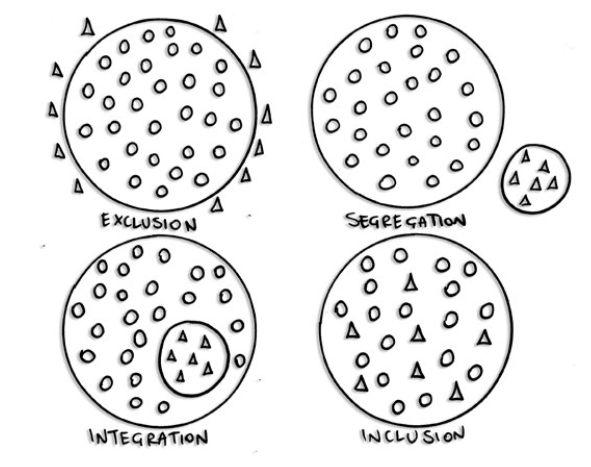 “A befogadás azt jelenti, hogy minden, az adott társadalomban élő ember egyenlő feltételekkel rendelkezik/kellene rendelkeznie a hozzáférési és részvételi jogok szempontjából”.MacDonald és Marsh (2005) az alábbiak szerint sorolja fel a társadalmi kirekesztést formáló hat komponenst: a társadalmi kirekesztés nem csupán jövedelmi szegénység: a gazdasági marginalitáson túl politikai és kulturális dimenziók is kapcsolódnak hozzá; a társadalmi kirekesztés összefüggő problémák kombinációján keresztül nyilvánul meg, és az egymással összefüggő nehézségek halmozódása, bizonyos csoportok állapotát és tapasztalatait jellemzi; a társadalmi kirekesztést nem jellemzi a véletlenszerű megoszlás az egyének vagy a háztartások között, hanem térben koncentrálódik. Ez a lakóközösségek közötti fokozott társadalmi polarizáció terméke;a társadalmi kirekesztés annak a politikai felfogásnak a következménye, hogy egyes csoportok kiváltságokat és hatalmat szereznek mások kárára; a társadalmi kirekesztés egy dinamikus folyamat, amely az időben zajlik; a társadalmi kirekesztés intergenerációs hatásokat okozhat, és halmozott hátrányos helyzetként öröklődik nemzedékről nemzedékre.KIT 8 Social Inclusion Antirasszista Oktató (The Anti-Racist Educator)Privilégium tesztA teszt elvégzéséhez olvasd el az alábbi állításokat, és külön papíron kövesd nyomon a pontszámod alakulását. Az állítások elolvasása során igyekezz figyelmen kívül hagyni azokat az identitásaidat, amelyek befolyásolhatják az eredményeidet.Minden állítás esetében, ha úgy gondolod, hogy ez gyakran igaz, 0 pontot szerzel. Ha az állítás néha igaz, akkor 3 pontot kapsz. Ha pedig az állítás hamis, akkor 5 pont jár érte. A végén add össze a pontszámaidat. Az emberek gyakran feltételezik, hogy bevándorló vagyok, még mielőtt egy szót is szólnék.A „honnan való vagy?” kérdést nehezemre esik megválaszolni, különösen, ha a kérdező személy megpróbálja kitalálni, miért nézek ki úgy, ahogy kinézek.Ha bemegyek egy szupermarketbe, ritkán találok olyan élelmiszereket, amelyek illeszkednek a családi hagyományaimhoz. Nehéz megtalálni a hajamnak megfelelő hajápoló termékeket. Nehéz olyan sminket, harisnyát és/vagy tapaszt találni, amely passzol a bőrszínemhez.Amikor bemegyek egy üzletbe, a biztonsági őr valószínűleg jobban figyel majd rám a bőröm színe vagy a hagyományos öltözékem miatt (pl. hidzsáb, turbán, kufi).Amikor egy reptéren a biztonsági vagy a bevándorlási kapukon haladok át, gyakran véletlenszerűen megállítanak, és több kérdést tesznek fel más bőrszínű vagy vallási öltözékű emberrel összehasonlítva. Ha valaha is megállítanak a rendőrök, úgy érezném, hogy valószínűleg a bőrszínem vagy a vallási öltözetem miatt szemeltek ki.Valahányszor terrortámadás van, az emberek hajlamosak félelemmel telve vagy vádaskodóan nézni rám.Az iskolában olvasott könyvekben ritkán vannak olyan karakterek, akiknek a bőrszínük vagy a vallási hagyományaik azonosak lennének az enyémmel. Az általam nézett filmekben ritkán hősök azok a szereplők, akiknek bőrszíne vagy vallási hagyományai megegyeznek az enyémmel. Az iskolában tanult történelem keretében az őseim nem kapnak különösebb figyelmet vagy hitelt.A hírekben azokat az embereket, akiknek ugyanaz a bőrszíne, mint az enyém, gyakran szegénynek, tehetetlennek és/vagy veszélyesnek ábrázoljákAz óvodától kezdve a mai napig, tanáraim nem azonos bőrszínnel vagy vallási hagyományokkal rendelkeznek, mint én.Az iskolában és a munkahelyen megismert, velem azonos bőrszínnel vagy vallási hagyománnyal rendelkező felnőttek kizárólag a takarító és a kiszolgáló személyzethez tartoztak. Néha azt kívánom, hogy a bőröm és/vagy a hajam világosabb legyen, mert ez megkönnyítené az életemet. A családom által ünnepelt fesztiválokat és ünnepeket általában nem ünneplik az iskolákban.Nehéz olyan posztereket, képeslapokat, képeskönyveket, üdvözlőlapokat és magazinokat találni, amelyek olyan embereket mutatnak be, akiknek bőrszíne vagy vallási öltözéke megegyezik az enyémmel.Online vagy nyilvánosan emberek rasszista megjegyzéseket tettek rám.Nem kritizálhatom kormányunkat, történelmünket és/vagy kultúránkat, és nem beszélhetek arról, hogy mennyire nem értek egyet a politikai gyakorlattal anélkül, hogy kívülállónak tekintenének. Nehéz olyan helyeket találnom, ahol olyan emberek társaságában lehetek, akiknek bőrszíne vagy vallási meggyőződése megegyezik az enyémmel. Amikor a nemzeti örökségről, az emberi történelemről vagy a civilizációról mesélnek, olyan embereket mutatnak nekem, akik nem azonos kultúrával vagy bőrszínnel rendelkeznek, mint én.Ha előfordul, hogy csúnyán beszélek vagy rosszul viselkedek, az emberek hajlamosak ezt annak csoportnak a rossz erkölcsével és/vagy szegénységével azonosítani, akik osztoznak a bőrszínemen és a kulturális hátteremen. Ha egy nagyobb kihívást jelentő helyzetben jól teljesítek, az emberek a származási csoportomhoz viszonyítva tekintenek kiemelkedőnek. Gyakran kérnek, hogy álljak ki a származási, kulturális és/vagy vallási csoportom minden tagja mellett. Ha olyan helyzetbe kerülők, hogy az „illetékessel” kell beszélnem, biztos lehetek abban, hogy olyan valakivel kell szembenéznem, akinek a bőrszíne vagy kulturális háttere nem azonos az enyémmel.Nehéz figyelmen kívül hagynom és/vagy minimalizálnom a rasszizmus életemre gyakorolt hatását.A szervezetek és klubok üléseiről rendszeresen úgy megyek haza, hogy ahelyett hogy odatartozónak érezném magam, kissé elszigetelődve távozom, mert vagy kisebbségben voltam, vagy nem hallgattak meg, vagy féltek tőlem, vagy gyűlöltek.Ha rossz napom van vagy rosszul mennek a dolgaim, akkor akaratlanul is arra gondolok, hogy a negatív epizódoknak rasszista felhangjuk van.Nem tudom őszintén megvitatni az engem ért rasszista tapasztalatokat az iskolában vagy a munkahelyen. Összesített pontszám: _________Összesített pontszám / 150 X 100 = a fehér privilégium teljes százalékaReflexiók:100% a pontszáma a fehér privilégiumból leginkább részesülőknek. 0% azoké, akik a legkevésbé részesülnek a fehér privilégiumból. Mit is jelent ez a különböző élettapasztalataink és lehetőségeink tükrében, itt Európában? Ha van lehetőséged, töltsd ki a tesztet olyasvalakivel együtt, akinek identitása jelentősen eltér a tiédtől (pl. más bőrszín, vallás, kulturális háttér). Hasonlítsátok össze az eredményt és vitassátok meg, hogy milyen felismeréseket hozott számotokra a feladat. Ez a teszt a rasszra és a vallásra összpontosít, és érdemes megjegyezni, hogy más identitások (nem, szexualitás, osztály, fogyatékosság stb.) befolyásolják a privilégiumokkal kapcsolatos tapasztalatokat. Ráadásul a faj egy olyan társadalmi konstrukció, amely ki van téve a folyamatos változásnak, így az ember pontszáma időben változhat, mert az függ a kontextustól és a tudatosságától.A kirekesztettség megtapasztalása (Experiencing Exclusion)Mikor voltál utoljára az „új gyerek” vagy „kívülálló”? Az alábbi gyakorlatok arra szolgálnak, hogy emlékeztesd magadat, hogy milyen érzés teljesen egyedül, új helyzetbe kerülni. Próbálj ki néhányat (és ne vigyél magaddal senkit)! Ülj be egy étterembe és rendelj egy teljes menüsort. Ne vigyél magaddal se telefont, se könyvet, ami elterelné a figyelmedet.  Menj el egy etno-élelmiszerboltba (pl. arab fűszeres – lehetőleg olyan helyre, ahol más nyelven vannak felcímkézve a termékek) és próbálj alapanyagokat találni egy ételhez. Menj el egy olyan eseményre (pl. party, előadás, fesztivál), amit a tiédtől eltérő kultúrájú csoport szervez. Ha nagyobb kihívást keresel, kérd meg a szervezőket, vagy az adott csoportba tartozókat, hogy az első 60 percben csak a saját nyelvükön szóljanak hozzád. Látogass el egy olyan gyülekezeti istentiszteletre, ami eltér a sajátodtól. (Érdeklődj előzetesen, hogy van-e erre mód, és hogy mikor lenne megfelelő a látogatás).Látogass el egy nyilvános önkormányzati ülésre, és teszteld, hogy vajon mennyire érted az eljárásrendet és a beszélgetés tartalmát. Tedd fel magadnak az alábbi kérdéseket:
Hogy érezted magadat egyedül egy új helyzetben? Mennyire értetted, hogy mi történik körülötted? Milyen nehézségekkel találkoztál (ha voltak ilyenek)? (Pl. nyelv, kommunikáció, mobilitás, sztereotípiák, attitűdök.)Hogyan viszonyultak hozzád a többiek (az adott csoporthoz tartozók)? Tett-e valaki lépéseket annak érdekében, hogy szívesen látottnak, „befogadottnak” érezd magad? Ha igen, hogyan? Ha nem, akkor mi történt? Ha „kívülálló” vagy egy adott helyzetben, mennyire fontos, hogy „befogadóan” bánjanak veled? Most gondolj azokra a fiatalokra, akikkel munkád során kapcsolatba kerülsz: 
Mit gondolsz, hogyan érezhetik magukat, ha hasonló helyzetbe kerülnek (egyedül, kevés támogatás, nincs közös nyelv stb.)? Tipp: Befogadó toborzási stratégiákMediátorok és oktatók toborzásakor fontos, hogy a keresésben nyitottak legyünk, hogy a mediátorok sokfélék legyenek.Íme, néhány stratégia, amelyeken érdemes gondolkodni:
Lépjünk kapcsolatba más ifjúság-központú szervezetekkel      ○ A TandEM projekt nagy sikereket ért el Spanyolországban, Olaszországban, Máltán, Görögországban, Horvátországban és Cipruson                  ○ A SALTO-YOUTH olyan keresési eszközzel rendelkezik, amely Európa-szerte megkönnyíti a partnerszervezetek felkutatását                               https://www.salto-youth.net/tools/otlas-partner-finding/organisations/Érdemes az egyetemek nemzetközi hallgatói csoportjait is felkeresni      ○   A diákvezetők gyakran kiaknázatlan források Hirdessünk közösségi média felületeken pl., Facebook, Instagram, TikTokLépjünk kapcsolatba a közösségi média felületeken olyan szervezetekkel, akik fiatalokkal foglalkoznakhttps://www.facebook.com/EuropeanYouthForum/Keressük fel a közösség vallási vezetőit○ Olaszország Iszlám Vallási Közössége (Coreis)Hol találhat képzési módszereket és tevékenységeket a mediátorok számára?A futball3 kézikönyvben (22-25. oldal) és a futball3 edzői kézikönyvben (24-36. oldal) az utcai foci gyakorlati útmutatást nyújt a futball3 mediátorok képzéséről. Tanulmányozzuk mindkét kézikönyvet, és használjuk az edzésterveket.Hosszabb és alaposabb futball3 mediátorképzéshez nézzük meg az utcai foci és számos partnerszervezet által létrehozott futball3 mobiltanfolyamot. Olvassa el a 4. részt: Mediátorok képzése.(Megjegyzés - A tanfolyam (futball3 mobilkurzus) fejlesztés alatt áll, 2021 májusában indul. A külsősök számára készülő kiadványunkba, amelyet a projekt végén szeretnénk közzétenni, a link bekerül.)Az edzők példaképek“Azok a fiatalok, akiknek nem voltak megközelíthető, elérhető példaképeik, komolyabb szintű pszichológiai problémákról számoltak be azokhoz a fiatalokhoz képest, akiknek volt példaképük.” (Nemzeti Mentori Erőforrás Központ).A futball3 edzője példaképe lehet azoknak a fiataloknak, akiknek életük más területein hiányoznak a példaképek. Az azonosulás fokozása érdekében fontos, hogy olyan futball3 edzőket foglalkoztassanak, akikkel a fiatalok azonosulni tudnak.Feltétlenül keressük azokat az edzőket, akik a sokszínűséget képviselik a résztvevők számára (származásuk, vallási meggyőződésük, nemük stb. alapján).Hol találhat képzési módszereket és tevékenységeket az edzők számára?A futball3 kézikönyv kiadványában a streetfootballworld (utcai foci szervezet) felvázolja, hogy az edzők hogyan készülhetnek fel a szerepükre (26. oldal).Ha többet szeretne megtudni a futball3 edző szerepéről, kérjük, keressen egy futball3 mobiltanfolyamot. Olvassa el a 3. részt: A játékosok edzése.(Megjegyzés: a football3 mobil kurzus 2021 májusában indul.)Hol találhat útmutatást a versenyek és programok szervezéséhez?A futball3 kézikönyvben (36–37. oldal, 40–41. oldal) és a futball3 edzői kézikönyvben (37–71. oldal) az utcai foci módszertana útmutatást ad a futball3 bajnokságok szervezéséhez, valamint a futball3 program tervezéséhez és megvalósításához. Javasoljuk, hogy további információkért tanulmányozza ezt a módszertani segédkönyvet.A futball3 bajnokságok és programok szervezésével kapcsolatos alaposabb képzés érdekében javasoljuk, hogy keresse az utcai foci és számos partnerszervezet által készített futball3 mobilkurzust. Kérjük, olvassa el az 5. részt.(Megjegyzés: a futball3 mobilkurzus 2021 májusában indul.)A helyi hatóságokat számos módon bevonhatjuk a futball3 tevékenységeibe, és elnyerhetjük támogatásukat:● Beszélhetnek a futball3 bajnokságokról és meccsekről munkatársaiknak● Elősegíthetik a változást törvényi szinten● Növelhetik a futball3 ismertségét a közösségben● Segíthetik az adománygyűjtést● Segíthetnek helyet találni a mérkőzések/versenyek számáraMás civilszervezetek bevonása érdekében…● Meghívhatjuk kedvezményezettjeiket, hogy vegyenek részt a futball3 foglalkozásokon● Meghívhatjuk munkatársaikat és kedvezményezettjeiket, hogy segítsenek egy bemutató mérkőzésen● Szervezhetünk egy találkozót a munkatársaknak, ahol bemutatjuk a programot● Küldhetünk egy összefoglalót a futball3 tevékenységeiről, célkitűzéseiről és idővonalárólA szülők / gyámok részvételének érdekében szervezhetsz...● Bemutató futball3 mérkőzést a közösségben, ahol a játékosok játszanak, és olyan mérkőzést, ahol a szülők/gondviselők játszhatnak● Információs találkozót szülőknek/gondviselőknek, amelyeken elmagyarázzuk a futball3 programjának céljait és módozatait● Találkozót a szülőkkel/gondviselőkkel közösségi terekben vagy akár az otthonukban annak érdekében, hogy bemutassuk a programot, és meggyőzzük őket annak értékéről és előnyéről gyermekeik számáraTipp: Befogadó toborzási stratégiákJátékosok toborzása során fontos befogadó módon végezni a keresést a sokféleség reprezentációjának biztosítása érdekében. Az alábbiakban található néhány stratégia, amely megfontolásra érdemes:Kapcsolódj a helyi, ifjúsággal foglalkozó szervezetekhez Ott találkozz az fiatalokkal, ahol vannak Hirdess a közösségi média-felületeken, azaz a Facebook-on, Instagram-on, TikTok-onKeress kapcsolatot az elismert ifjúsággal foglalkozó szervezetekkel a közöségi médiánhttps://www.facebook.com/EuropeanYouthForum/Buzdítsd a játékosokat arra, hogy hívják el barátaikat vagy családtagjaikatÉrd el, teremts kapcsolatot a közösséged vallási vezetőivelÉrd el az iskolákat a közösségedbenÉrd el a helyi sportszervezeteket Tipp: Stratégiák játékosok bevonásáraA sokféle játékos bevonásán túl egy sikeres program kreatív módokat talál arra, hogy a játékosok szívesen látottnak érezzék magukat, valamint biztonságban, elfogadottnak és elkötelezettnek érezzék magukat. Osszál ételt vagy rágcsálnivalót a meccsekenA kiosztott ételnek tükröznie érdemes a játékosok sokféleségét. Fontold meg a játékosok megkérdezését arról, milyen helyi éttermet tudnak ajánlani, amely esetleg kipróbálható, sokféle konyhára van specializálódva. Biztosíts egyenruhákatAz egyenruha a közösségi összetartozás érzését teremtheti meg a játékosok közöttGondold végig a helyszín elhelyezkedésétBiztosítsd, hogy a játékosok biztonságban elérhessék a pályát, akár jönnek a meccsre, akár távoznak onnétGondoskodj arról, hogy mindkét nembéli játékosoknak legyen lehetőségük átöltözni valamint használni a WC-tGondold végig az időzítéstGondolj arra, hogy a meccseket olyan időre érdemes tervezni, amely nem ütközik vallási kötelezettségekkelAjánlj többféle meccs-időpontot, hogy a játékosok eleget tehessenek egyéb elkötelezettségeiknek, mint pl. részmunkaidős állások, vagy otthoni feladatok, vagy fiatalabb testvérekre, idősebb rokonokra vigyázásŐrizd meg a játékosok egészségét és biztonságát a globális járvány alattBiztosíts maszkokat és kézfertőtlenítőtBuzdíts a fizikai távolság megtartásáraHirdesd, hogy a meccsek követik a megfelelő egészségügyi és biztonsági irányelveketDátum: 2021. január 13.Időpont: 18.00 – 19.30 (1 óra 30 perc)Helyszín: Egység focipálya, BudapestRésztvevők száma: 22 (12 lány, 10 fiú)Szociális témák/élethez szükséges készségek: Befogadás/kirekesztés, másnak lenniSzociális témák/élethez szükséges készségek: Befogadás/kirekesztés, másnak lenniA foglalkozás céljai:1. Megérteni a befogadás és kirekesztés fogalmait.                                          	2. Megtapasztalni a befogadást/kirekesztést.3. Megvitatni a mindennapjainkban jelentkező befogadást/kirekesztést.4. A tanulságok olyan futball3 szabályokká konvertálása, melyek befogadóbbá teszik a játékot. A foglalkozás céljai:1. Megérteni a befogadás és kirekesztés fogalmait.                                          	2. Megtapasztalni a befogadást/kirekesztést.3. Megvitatni a mindennapjainkban jelentkező befogadást/kirekesztést.4. A tanulságok olyan futball3 szabályokká konvertálása, melyek befogadóbbá teszik a játékot. Szükséges anyagok, eszközökMatricák négy különböző színben, jelzőbóják, labdák, mellények, gól-póznák, faliújság (parafatábla), mérkőzés-űrlap, stopperóraFelkészülésA bóják segítségével jelölj ki egy négyzetet, melyen belül a játékosok cselezgethetnek a csoportok megalkotásáig; jelölj ki három négyzetet a bójákkal három különböző csapatnakBemelegítő gyakorlatok Jégtörők, energetizálók, rövid játékok            Labdás tapsolás (Clap ball)Első félidőJáték/activity, mely illusztrálja a szociális témá(ka)t/élethez szükséges készsége(ke)tMelyik csapattal vagy?Második félidőfutball3 mérkőzés (mindhárom félidő)futball3 mérkőzés speciális szabályokkal a befogadóbb játékértPihenésNyújtás, ivás, szünetHarmadik félidőReflexió/átbeszélésReflektálás a foglalkozásra a reflexiós kérdések szerintÉrtékelési módszerOsszál ki egy rövid, 5 kérdésből álló, a foglalkozásra vonatkozó felmérést a játékosok közt, vagy bátorítsd őket, hogy online töltsék ki az ívet telefonjaik segítségével. Megjegyzések a segítők, mediátorok számára:Semmiképp se tegyél egyedül valakit a kívülálló csoportba az első félidő alatt, aki könnyen kirekesztődhet. Megjegyzések a segítők, mediátorok számára:Semmiképp se tegyél egyedül valakit a kívülálló csoportba az első félidő alatt, aki könnyen kirekesztődhet. Gyakorlat neve: Egyenlőség versenyGyakorlat neve: Egyenlőség versenyIdőtartam: 25-30 percSegítő(k) Amira és SamuelAnyag- és eszköz szükségletSzerepkártyák & állítások listája (lásd a mellékleteket), szemetesláda, néhány ív papír, 2 bójaSzociális téma / élethez szükséges készségPrivilégium, egyenlő(tlen)ség, empátiaA gyakorlat céljai1. Megérteni, mit jelent a privilégium.2. A privilégium különböző szintjeinek, valamint azok következményeinek megtapasztalása.3. Megérteni, hogy hogyan lehet a saját magunk privilégiumait mások támogatására használni. A gyakorlat céljai1. Megérteni, mit jelent a privilégium.2. A privilégium különböző szintjeinek, valamint azok következményeinek megtapasztalása.3. Megérteni, hogy hogyan lehet a saját magunk privilégiumait mások támogatására használni. A gyakorlat leírása:1. Oszd ki a szerepkártyákat minden egyes résztvevőnek. A résztvevőknek egyénileg kell elolvasniuk szerepkártyájukat és nem szabad beszélniük a szerepeikről. Bizonyosodj meg róla, hogy mindenki érti a szerepét. 2. Kérd meg a résztvevőket, hogy képzeljék el magukat annak az embernek, akiről a szerepkártyájukon olvashattak. Kérd meg őket, hogy csukják be a szemüket, és képzeljék el/találják ki, hogyan válaszolna karakterük az alábbi kérdésekre: Hol laksz? Házban, lakásban, az utcán …? Mi a napi elfoglaltságod? Dolgozol, felsőoktatási tanulmányokat végzel, iskolába jársz …? Mit szeretsz csinálni a szabadidődben? Szoktál bármikor is éhséget tapasztalni? Gazdag vagy? Szegény? Középosztálybeli …?3. Kérd meg a résztvevőket, hogy nyissák ki a szemüket, és sorakozzanak fel egy vonal mentén egymás mellett. Használhatsz két bóját is, hogy kijelöld ezt a startvonalat. 4. Most olvasd föl az állítások listáját. Kérd meg a résztvevőket, hogy ha úgy érzik, hogy az állítás megfelel nekik (a karakterüknek), akkor lépjenek egyet előre. Ha erről nincs szó, akkor maradjanak ott, ahol vannak. 5. Miután felolvastad az állításokat, kérd meg a résztvevőket, hogy nézzenek körül, figyeljék meg hol állnak a társaik, nézzék meg, ki van nagyon elöl, és ki van nagyon hátul. 6. Osszál ki egy darab papírt minden egyes résztvevőnek, és kérd meg őket, hogy csináljanak belőle galacsint. Helyezzél ki egy szemeteskosarat a csoport elé, legközelebb ahhoz a résztvevőhöz, aki a legmesszebbre jutott. Most kérd meg a résztvevőket, hogy mindenki próbálja meg onnan a kosárba dobni a kis papír labdáját, ahol van. 7. Kérdezd meg a résztvevőket,, hogyan érezték magukat a gyakorlat alatt, milyen érzés volt látni másokat előre haladni, vagy hátul maradni. Kérdezd meg őket, mit gondolnak a szemeteskosárról és a jelentéséről.8. Kérdezd meg, hogy tudja-e valaki, mit jelent a privilégium, és vitasd meg a fogalmat a résztvevőkkel.A gyakorlat leírása:1. Oszd ki a szerepkártyákat minden egyes résztvevőnek. A résztvevőknek egyénileg kell elolvasniuk szerepkártyájukat és nem szabad beszélniük a szerepeikről. Bizonyosodj meg róla, hogy mindenki érti a szerepét. 2. Kérd meg a résztvevőket, hogy képzeljék el magukat annak az embernek, akiről a szerepkártyájukon olvashattak. Kérd meg őket, hogy csukják be a szemüket, és képzeljék el/találják ki, hogyan válaszolna karakterük az alábbi kérdésekre: Hol laksz? Házban, lakásban, az utcán …? Mi a napi elfoglaltságod? Dolgozol, felsőoktatási tanulmányokat végzel, iskolába jársz …? Mit szeretsz csinálni a szabadidődben? Szoktál bármikor is éhséget tapasztalni? Gazdag vagy? Szegény? Középosztálybeli …?3. Kérd meg a résztvevőket, hogy nyissák ki a szemüket, és sorakozzanak fel egy vonal mentén egymás mellett. Használhatsz két bóját is, hogy kijelöld ezt a startvonalat. 4. Most olvasd föl az állítások listáját. Kérd meg a résztvevőket, hogy ha úgy érzik, hogy az állítás megfelel nekik (a karakterüknek), akkor lépjenek egyet előre. Ha erről nincs szó, akkor maradjanak ott, ahol vannak. 5. Miután felolvastad az állításokat, kérd meg a résztvevőket, hogy nézzenek körül, figyeljék meg hol állnak a társaik, nézzék meg, ki van nagyon elöl, és ki van nagyon hátul. 6. Osszál ki egy darab papírt minden egyes résztvevőnek, és kérd meg őket, hogy csináljanak belőle galacsint. Helyezzél ki egy szemeteskosarat a csoport elé, legközelebb ahhoz a résztvevőhöz, aki a legmesszebbre jutott. Most kérd meg a résztvevőket, hogy mindenki próbálja meg onnan a kosárba dobni a kis papír labdáját, ahol van. 7. Kérdezd meg a résztvevőket,, hogyan érezték magukat a gyakorlat alatt, milyen érzés volt látni másokat előre haladni, vagy hátul maradni. Kérdezd meg őket, mit gondolnak a szemeteskosárról és a jelentéséről.8. Kérdezd meg, hogy tudja-e valaki, mit jelent a privilégium, és vitasd meg a fogalmat a résztvevőkkel.Megjegyzések a segítők számáraIgazítsd a szerepeket és az állításokat a célcsoportodhoz. Ha fiatal gyerekekkel dolgozol, korosztályuknak megfelelő karaktereket válassz, és egyszerű szókincset használj. A papírgalacsin szemeteskosárba hajítása helyett olyan versenyt is szervezhetsz, melyben mindenki onnét indul ahová eljutott, és a célvonal a legelőbbre jutott résztvevőhöz van a legközelebb. Meggondolhatod, hogy adaptálod ezt a részt egy foci gyakorlatba.Azt ajánljuk, hogy ezt a gyakorlatot 10-25 résztvevővel bonyolítsd le.Megjegyzések a segítők számáraIgazítsd a szerepeket és az állításokat a célcsoportodhoz. Ha fiatal gyerekekkel dolgozol, korosztályuknak megfelelő karaktereket válassz, és egyszerű szókincset használj. A papírgalacsin szemeteskosárba hajítása helyett olyan versenyt is szervezhetsz, melyben mindenki onnét indul ahová eljutott, és a célvonal a legelőbbre jutott résztvevőhöz van a legközelebb. Meggondolhatod, hogy adaptálod ezt a részt egy foci gyakorlatba.Azt ajánljuk, hogy ezt a gyakorlatot 10-25 résztvevővel bonyolítsd le.Gyakorlat neve: Melyik csapathoz tartozol?Gyakorlat neve: Melyik csapathoz tartozol?Időtartam: 20 percSegítő(k): Amira és SamuelEszköz szükségletRagasztható címkék (min. 3 különböző színben)Szociális téma / élethez szükséges készségBefogadás/kirekesztés, nem verbális kommunikációA gyakorlat céljai:1. Megtapasztalni a befogadást és a kirekesztést.2. Megérteni a befogadás/kirekesztés jelentését.3. Azonosítani a befogadás/kirekesztés helyzeteit mindennapi életünk során. A gyakorlat céljai:1. Megtapasztalni a befogadást és a kirekesztést.2. Megérteni a befogadás/kirekesztés jelentését.3. Azonosítani a befogadás/kirekesztés helyzeteit mindennapi életünk során. Gyakorlat leírása:1. Kérd meg a résztvevőket, hogy álljanak körbe, és csukják be a szemeiket. Mondd meg nekik, hogy senkinek sem szabad megszólalnia az egész gyakorlat alatt. 2. Menj körbe, és ragassz minden egyes résztvevőre matricát/címkét szemből. Hozz létre egy többségi csoportot (sok azonos színű címke használatával), hozz létre egy kisebbségi csoportot, és hagyj egyvalakit teljesen egyedül. 3. Most kérj meg mindenkit, hogy nyissa ki a szemét újra. Emlékeztesd őket, hogy a beszéd nem megengedett. Csak gesztusokat és mimikát használhatnak. Mondd nekik, hogy 3 percük van, hogy csoportjuk összes tagját azonosítsák (azaz azokat, akiknek ugyanolyan színű a címkéjük), és hogy gyűljenek össze egy helyre. 4. Ha minden csoport összegyűlt, hívd a résztvevőket, hogy üljenek le körben, és tedd föl az alábbi kérdéseket:Hogyan éreztétek magatokat, amikor az azonos színű címkét viselőkkel találkoztatok? Hogyan érezte magát az, aki egyedül maradt, mert csak egy olyan színű címke volt, és így nem talált társakat? Megpróbáltátok segíteni egymást a csoporton belül?Társadalmunkban kik azok, akiket kihagynak a dolgokból, kimaradnak belőlük? Gyakorlat leírása:1. Kérd meg a résztvevőket, hogy álljanak körbe, és csukják be a szemeiket. Mondd meg nekik, hogy senkinek sem szabad megszólalnia az egész gyakorlat alatt. 2. Menj körbe, és ragassz minden egyes résztvevőre matricát/címkét szemből. Hozz létre egy többségi csoportot (sok azonos színű címke használatával), hozz létre egy kisebbségi csoportot, és hagyj egyvalakit teljesen egyedül. 3. Most kérj meg mindenkit, hogy nyissa ki a szemét újra. Emlékeztesd őket, hogy a beszéd nem megengedett. Csak gesztusokat és mimikát használhatnak. Mondd nekik, hogy 3 percük van, hogy csoportjuk összes tagját azonosítsák (azaz azokat, akiknek ugyanolyan színű a címkéjük), és hogy gyűljenek össze egy helyre. 4. Ha minden csoport összegyűlt, hívd a résztvevőket, hogy üljenek le körben, és tedd föl az alábbi kérdéseket:Hogyan éreztétek magatokat, amikor az azonos színű címkét viselőkkel találkoztatok? Hogyan érezte magát az, aki egyedül maradt, mert csak egy olyan színű címke volt, és így nem talált társakat? Megpróbáltátok segíteni egymást a csoporton belül?Társadalmunkban kik azok, akiket kihagynak a dolgokból, kimaradnak belőlük? Megjegyzések a segítőknekAzt ajánljuk, hogy ezt a gyakorlatot 10-25 résztvevővel bonyolítsd le.Semmiképpen se add az egyedüli címkét olyan embernek, aki tapasztalt már kirekesztést és/vagy a csoport peremén helyezkedik el. Megjegyzések a segítőknekAzt ajánljuk, hogy ezt a gyakorlatot 10-25 résztvevővel bonyolítsd le.Semmiképpen se add az egyedüli címkét olyan embernek, aki tapasztalt már kirekesztést és/vagy a csoport peremén helyezkedik el. Gyakorlat neve: Mi tesz engem azzá, aki vagyok?Gyakorlat neve: Mi tesz engem azzá, aki vagyok?Időtartam: 30 percSegítő(k): Amira és SamuelEszköz szükségletFlipchart tábla, filctollak, A4 papír, tollakSzociális téma / élethez szükséges készségInterkulturalizmus, kultúra, identitásA gyakorlat céljai:1. Reflektálni a saját identitásra és kultúrára.2. Megosztani és kicserélni az identitással és a kultúrával kapcsolatban érzéseinket. 3. Megérteni, mit jelent a kultúra és az identitás.4. Tisztelni mások kultúráját és identitását.A gyakorlat céljai:1. Reflektálni a saját identitásra és kultúrára.2. Megosztani és kicserélni az identitással és a kultúrával kapcsolatban érzéseinket. 3. Megérteni, mit jelent a kultúra és az identitás.4. Tisztelni mások kultúráját és identitását.Gyakorlat leírása:1. Kezd azzal, hogy a résztvevőknek elmagyarázod a “jéghegy” gondolatot. Rajzolj egy jéghegyet a prezentációs táblára, és magyarázd el, hogy minden ember egy jéghegy. Vannak dolgok, melyek közvetlenül láthatók (a felszín fölött), és vannak vonások, melyeket csak akkor fedezhetünk föl, ha közelebbről vizsgálódunk, amikor (eszme-, élmény-, stb.) cserék indulnak be közöttünk. 2. Kérd meg a résztvevőket, hogy mondjanak olyan dolgokat, amelyek közvetlenül láthatók egy másik személyen, és olyan dolgokat is, melyeket csak hosszabb idő alatt lehet valakiről fölfedezni. 3. Harmadik lépésként osszál ki minden résztvevőnek egy üres papírt, és kérd meg őket, hogy mindenki „töltse ki” a saját jéghegyét. Identitásom mely részei vehetők könnyen észre? Melyek igényelnek alámerülést? 4. Kérj fel önként jelentkezőket, akik hajlandóak megosztani saját jéghegyüket a csoporttal. 5. Kérdések a reflexióhoz:Szerintetek miért csináltuk ezt a gyakorlatot? Mit tanultatok ebből a gyakorlatból?Amit ebből tanultatok, azt hogyan tudjátok felhasználni a jövőben?Gyakorlat leírása:1. Kezd azzal, hogy a résztvevőknek elmagyarázod a “jéghegy” gondolatot. Rajzolj egy jéghegyet a prezentációs táblára, és magyarázd el, hogy minden ember egy jéghegy. Vannak dolgok, melyek közvetlenül láthatók (a felszín fölött), és vannak vonások, melyeket csak akkor fedezhetünk föl, ha közelebbről vizsgálódunk, amikor (eszme-, élmény-, stb.) cserék indulnak be közöttünk. 2. Kérd meg a résztvevőket, hogy mondjanak olyan dolgokat, amelyek közvetlenül láthatók egy másik személyen, és olyan dolgokat is, melyeket csak hosszabb idő alatt lehet valakiről fölfedezni. 3. Harmadik lépésként osszál ki minden résztvevőnek egy üres papírt, és kérd meg őket, hogy mindenki „töltse ki” a saját jéghegyét. Identitásom mely részei vehetők könnyen észre? Melyek igényelnek alámerülést? 4. Kérj fel önként jelentkezőket, akik hajlandóak megosztani saját jéghegyüket a csoporttal. 5. Kérdések a reflexióhoz:Szerintetek miért csináltuk ezt a gyakorlatot? Mit tanultatok ebből a gyakorlatból?Amit ebből tanultatok, azt hogyan tudjátok felhasználni a jövőben?Megjegyzések segítőknek:Ez a gyakorlat tetszőleges méretű csoporttal lebonyolítható.Többet megtudhatsz a jéghegy modellről itt.Elvégezheted ugyanezt a gyakorlatot, és lerajzolhatod a jéghegyet egy konkrét kultúrára vonatkozóan (pl. magyarra / szerbre / olaszra / görögre, stb. vonatkozóan) Megjegyzések segítőknek:Ez a gyakorlat tetszőleges méretű csoporttal lebonyolítható.Többet megtudhatsz a jéghegy modellről itt.Elvégezheted ugyanezt a gyakorlatot, és lerajzolhatod a jéghegyet egy konkrét kultúrára vonatkozóan (pl. magyarra / szerbre / olaszra / görögre, stb. vonatkozóan) Gyakorlat neve: Minden, ami közös bennünkGyakorlat neve: Minden, ami közös bennünkIdőtartam: 25-30 percSegítő(k): Amira és SamuelEszköz szükséglet12 bója Szociális téma / élethez szükséges készségBefogadás /kirekesztés, másság /valahova tartozásA gyakorlat céljai:1. A különbségek elismerése és ünneplése.2. Megtapasztalni a valahova tartozást.3. Csoport építése.A gyakorlat céljai:1. A különbségek elismerése és ünneplése.2. Megtapasztalni a valahova tartozást.3. Csoport építése.Gyakorlat leírása:1. Határozz meg három különböző négyzet alakú területet, 4-4 bóját használva mindegyik négyzethez. 2. Kérd meg a migráns hátterű résztvevőket, hogy maradjanak az egyik négyzeten belül, majd a honos, helyben született állampolgárokat, hogy menjenek a másikba. (Felteheted azt a kérdést, hogy „Ki született az adott országon kívül?”)3. Tudasd a résztvevőkkel, hogy a gyakorlat alatt valószínűleg nagyon személyes információkat fognak megosztani. Magyarázd el a résztvevőknek, hogy tiszteljék egymást, ne nevessenek egymáson, és legyenek nyitottak a tapasztalatra. 3. Kérd meg a résztvevőket, hogy menjenek a szabad (harmadik) négyzetbe, ha érintve érzik magukat az alábbi kérdések által:Melyikőtök (volt) az osztály bohóca?Melyikőtöknek van 2 vagy több testvére?Ki az, aki még sohasem utazott repülőn?Ki az, aki mindig pontosan érkezik az iskolába?Ki szereti közületek a csokoládét?Ki az, aki vidéken nőtt föl?Melyikőtök szeret táncolni?Ki tud közületek hangszeren játszani? Melyikőtök vallásos?Melyikőtök félt a sötéttől, amikor kicsi volt? Melyikőtöket csúfoltak már, vagy sértegették pusztán azért, aki volt? Melyikőtök csúfolt vagy sértegetett mást pusztán azért, aki az illető volt? Avatkoztál már közbe olyan helyzetbe, amelyben valakivel rosszul bántak? Ki szeret közületek focizni?4. Kérd meg a résztvevőket, hogy üljenek le egy körben, és tedd föl nekik az alábbi kérdéseket:Hogyan éreztétek magatokat a gyakorlat elején?Hogyan éreztétek magatokat, amikor az új négyzetben csatlakoztatok másokhoz? Hogyan éreztétek magatokat a gyakorlat után?Fedeztél fel valami újat másvalakivel kapcsolatban? Mit akar nekünk mondani ez a gyakorlat?Mit viszel magaddal ebből?Gyakorlat leírása:1. Határozz meg három különböző négyzet alakú területet, 4-4 bóját használva mindegyik négyzethez. 2. Kérd meg a migráns hátterű résztvevőket, hogy maradjanak az egyik négyzeten belül, majd a honos, helyben született állampolgárokat, hogy menjenek a másikba. (Felteheted azt a kérdést, hogy „Ki született az adott országon kívül?”)3. Tudasd a résztvevőkkel, hogy a gyakorlat alatt valószínűleg nagyon személyes információkat fognak megosztani. Magyarázd el a résztvevőknek, hogy tiszteljék egymást, ne nevessenek egymáson, és legyenek nyitottak a tapasztalatra. 3. Kérd meg a résztvevőket, hogy menjenek a szabad (harmadik) négyzetbe, ha érintve érzik magukat az alábbi kérdések által:Melyikőtök (volt) az osztály bohóca?Melyikőtöknek van 2 vagy több testvére?Ki az, aki még sohasem utazott repülőn?Ki az, aki mindig pontosan érkezik az iskolába?Ki szereti közületek a csokoládét?Ki az, aki vidéken nőtt föl?Melyikőtök szeret táncolni?Ki tud közületek hangszeren játszani? Melyikőtök vallásos?Melyikőtök félt a sötéttől, amikor kicsi volt? Melyikőtöket csúfoltak már, vagy sértegették pusztán azért, aki volt? Melyikőtök csúfolt vagy sértegetett mást pusztán azért, aki az illető volt? Avatkoztál már közbe olyan helyzetbe, amelyben valakivel rosszul bántak? Ki szeret közületek focizni?4. Kérd meg a résztvevőket, hogy üljenek le egy körben, és tedd föl nekik az alábbi kérdéseket:Hogyan éreztétek magatokat a gyakorlat elején?Hogyan éreztétek magatokat, amikor az új négyzetben csatlakoztatok másokhoz? Hogyan éreztétek magatokat a gyakorlat után?Fedeztél fel valami újat másvalakivel kapcsolatban? Mit akar nekünk mondani ez a gyakorlat?Mit viszel magaddal ebből?Megjegyzések segítőknek:Azt javasoljuk, hogy 15 vagy több résztvevővel bonyolítsd le ezt a gyakorlatot. Módosíthatod a kérdéseket és tehetsz hozzájuk újakat.Kijelölhetsz a gyakorlat elején további négyzeteket, és feloszthatod a résztvevőket bármilyen világos választóvonal mentén, amely számít és jelen van a csoportban. Megjegyzések segítőknek:Azt javasoljuk, hogy 15 vagy több résztvevővel bonyolítsd le ezt a gyakorlatot. Módosíthatod a kérdéseket és tehetsz hozzájuk újakat.Kijelölhetsz a gyakorlat elején további négyzeteket, és feloszthatod a résztvevőket bármilyen világos választóvonal mentén, amely számít és jelen van a csoportban. Gyakorlat neve:  Kulturális szótár (Cultionary)Gyakorlat neve:  Kulturális szótár (Cultionary)Időtartam: 30-45 percSegítő(k): Amira és SamuelEszköz szükségletA4 papír, prezentációs tábla, filctollak, tollak, celluxSzociális téma / élethez szükséges készségElőítéletek, közhelyek, sztereotípiákA gyakorlat céljai:1. A csoportban létező sztereotípiák azonosítása.2. Megérteni, hogyan működnek a sztereotípiák.3. Képek használata az elgondolások illusztrálására.A gyakorlat céljai:1. A csoportban létező sztereotípiák azonosítása.2. Megérteni, hogyan működnek a sztereotípiák.3. Képek használata az elgondolások illusztrálására.Gyakorlat leírása:1. Kérd meg a résztvevőket, hogy alakítsanak 3-4 fős csoportokat. Ossz ki több A4-es lapot minden csoportnak, valamint egy-egy tollat, és kérd meg a csoportokat, hogy menjenek a terem vagy a pálya különböző sarkaiba. 2. Hívj magadhoz előre egy-egy embert mindegyik csoportból, és mutasd meg nekik azt a szót, melyet le kell rajzolniuk. Figyelem! A szónak titokban kell maradnia! Mindenképpen suttogjál, hogy a csoportok többi tagjai ne hallják meg a szót. 3. Mondd a csapatok képviselőinek, hogy menjenek vissza csoportjukba, és rajzolják le a szót csöndben. Nem használhatnak ennek során sem számokat, sem betűket, csak rajzolhatnak. A csoport többi tagja nem kérdezhet, csak javaslatokat tehet. Ha egy csapattag megnevezte a megfelelő szót, a csoport fölállhat. 4. A csapat, mely legelőbb áll föl, egy pontot kap. Kövesd nyomon a pontszámokat az eredményjelzőn (prezentációs táblán).5. Kérd meg a rajzolókat, hogy a lerajzolni próbált szót írják rajzuk alá (függetlenül attól, hogy végeztek-e vagy sem), majd jöjjenek előre, és tűzzék, vagy ragasszák rajzukat a táblára. 6. Menjetek végig ezen a folyamaton két-három további szóval, és minden alkalommal más legyen a rajzoló, hogy mindenki kapjon lehetőséget a rajzolásra. 7. A végén kérd meg a csoportokat, hogy jöjjenek és tekintsék meg a rajzokat, amelyek készültek. 8. Tedd fel az alábbi kérdéseket:Hogyan működött számotokra a gyakorlat? Nehéz volt vagy könnyű? Miért?Nézzétek meg a különböző csoportok rajzait. Láttok a rajzok között hasonlóságokat? Mit tudtok megfigyelni?A képek pozitívek vagy negatívak? Mit mondanak nekünk az ábrázolt dolgokhoz vagy emberekhez való viszonyunkról?Miért hasonlít sok kép egymásra?Mik a sztereotípiák? Pozitívak vagy negatívak?Gyakorlat leírása:1. Kérd meg a résztvevőket, hogy alakítsanak 3-4 fős csoportokat. Ossz ki több A4-es lapot minden csoportnak, valamint egy-egy tollat, és kérd meg a csoportokat, hogy menjenek a terem vagy a pálya különböző sarkaiba. 2. Hívj magadhoz előre egy-egy embert mindegyik csoportból, és mutasd meg nekik azt a szót, melyet le kell rajzolniuk. Figyelem! A szónak titokban kell maradnia! Mindenképpen suttogjál, hogy a csoportok többi tagjai ne hallják meg a szót. 3. Mondd a csapatok képviselőinek, hogy menjenek vissza csoportjukba, és rajzolják le a szót csöndben. Nem használhatnak ennek során sem számokat, sem betűket, csak rajzolhatnak. A csoport többi tagja nem kérdezhet, csak javaslatokat tehet. Ha egy csapattag megnevezte a megfelelő szót, a csoport fölállhat. 4. A csapat, mely legelőbb áll föl, egy pontot kap. Kövesd nyomon a pontszámokat az eredményjelzőn (prezentációs táblán).5. Kérd meg a rajzolókat, hogy a lerajzolni próbált szót írják rajzuk alá (függetlenül attól, hogy végeztek-e vagy sem), majd jöjjenek előre, és tűzzék, vagy ragasszák rajzukat a táblára. 6. Menjetek végig ezen a folyamaton két-három további szóval, és minden alkalommal más legyen a rajzoló, hogy mindenki kapjon lehetőséget a rajzolásra. 7. A végén kérd meg a csoportokat, hogy jöjjenek és tekintsék meg a rajzokat, amelyek készültek. 8. Tedd fel az alábbi kérdéseket:Hogyan működött számotokra a gyakorlat? Nehéz volt vagy könnyű? Miért?Nézzétek meg a különböző csoportok rajzait. Láttok a rajzok között hasonlóságokat? Mit tudtok megfigyelni?A képek pozitívek vagy negatívak? Mit mondanak nekünk az ábrázolt dolgokhoz vagy emberekhez való viszonyunkról?Miért hasonlít sok kép egymásra?Mik a sztereotípiák? Pozitívak vagy negatívak?Megjegyzések segítők számára:Ha a csoportod kevesebb, mint 8 főből áll, játszhatjátok ezt egy csoportban is. Bíztasd azokat a résztvevőket, akik félnek, hogy a rajzoló készségeik nem megfelelőek. Tudasd velük, hogy tehetség itt nem szükséges. A játék során sok sztereotípia fog a felszínre kerülni. Gondoskodj róla, hogy egy se maradjon reflektálatlanul, mégpedig úgy, hogy mindegyiket megvitatjátok a csoporttal. Mindenképpen oszd meg a résztvevőkkel a sztereotípiák meghatározását, és együtt találjátok ki, miért léteznek a sztereotípiák és hogyan strukturálják gondolkodásunkat. Buzdítsd a résztvevőket arra, hogy tudatában legyenek a sztereotípiáknak mindennapi életük során, és hogy proaktívan reflektáljanak rájuk. Megjegyzések segítők számára:Ha a csoportod kevesebb, mint 8 főből áll, játszhatjátok ezt egy csoportban is. Bíztasd azokat a résztvevőket, akik félnek, hogy a rajzoló készségeik nem megfelelőek. Tudasd velük, hogy tehetség itt nem szükséges. A játék során sok sztereotípia fog a felszínre kerülni. Gondoskodj róla, hogy egy se maradjon reflektálatlanul, mégpedig úgy, hogy mindegyiket megvitatjátok a csoporttal. Mindenképpen oszd meg a résztvevőkkel a sztereotípiák meghatározását, és együtt találjátok ki, miért léteznek a sztereotípiák és hogyan strukturálják gondolkodásunkat. Buzdítsd a résztvevőket arra, hogy tudatában legyenek a sztereotípiáknak mindennapi életük során, és hogy proaktívan reflektáljanak rájuk. futball3 tanterv (tréning terv) a DIALECT projektbenA DIALECT projekt keretében, a görög, magyar, olasz és szerb partner szervezetek számos futball3 tevékenységet fognak megvalósítani:Bevezető foglalkozások mindegyik országban, összesen 500 kiválasztott serdülővel és 40 mediátorral.Egy 6 hónapos helyi torna mindegyik országban, összesen 40 csapat és 500 serdülő részvételével.500 futball foglalkozás és 16 kísérő rendezvény a szülők számára mind a négy országban.1 nemzetközi torna Görögországban négy (résztvevő országonként egy) csapat, és nyolc (csapatonként két) edző részvételével, és összesen hét futball foglalkozás. 1-2. hétBevezetés a futball3-baBevezetés a futball3-ba3-4. hétBefogadás / kirekesztésfutball3 mérkőzések a befogadással kapcsolatos szabályokkal5-6. hétInterkulturalizmusfutball3 mérkőzések az interkulturalizmussal kapcsolatos szabályokkal7-8. hétSztereotípiákfutball3 mérkőzések sztereotípiákat ellensúlyozó szabályokkal9-10. hétMássá tétel / Valahova tartozás futball3 mérkőzések a valahova tartozást megjelenítő szabályokkal11-12. hétEgyenlő esélyekfutball3 mérkőzések az egyenlő esélyeket feldolgozó szabályokkal13-14. hétCsapatmunkafutball3 mérkőzések a csapatmunkával kapcsolatos szabályokkal15-16. hétKommunikációfutball3 mérkőzések a kommunikációval kapcsolatos szabályokkal17-18. hétAktív meghallgatásfutball3 mérkőzések aktív meghallgatással kapcsolatos szabályokkal19-20. hétÖnreflexiófutball3 mérkőzések az önreflexiót elmélyítő szabályokkal21-22. hétSzociális érzékenységfutball3 mérkőzések a valahova tartozással és empátiával kapcsolatos szabályokkal23-24. hét Konfliktus-megoldásfutball3 mérkőzések a konfliktusmegoldással kapcsolatos szabályokkalAz első tornanapon …Kérd fel a résztvevő csapatokat, hogy álljanak elő egy olyan csapatnévvel, melyet az egész torna során viselni fognak. Csinálj végig néhány jégtörő gyakorlatot az összes csapattal az oldott és vidám hangulat megteremtése, és a versengés csökkentése céljából. Tarts bevezető beszédet, hangsúlyozva a fair play-re való koncentrálást, hogy megadd a torna alaphangját. Magyarázd el a torna szabályait és a pontozási rendszert. ÖnvizsgálatÍrja le, mi jut eszébe először a következő népcsoportokról, emberekről! Ne gondolkozzon, ne fogja vissza magát! El fog csodálkozni, milyen sok sztereotípiát használt!Migránsok                                              Keresztények                                            Muszlimok                                               Magyarok, szerbek, görögök, olaszokFeketékFehérekMenekültekLányokFiúkFocistákMost pedig nézze végig, amit leírt, és keressen ellenpéldákat azok közül az emberek közül, akiket ismer. Beszélje meg a barátaival a sztereotípiákat és az ellenpéldákat is!Ötletek és javaslatokLassan és jól artikuláltan beszéljen, és használjon egyszerű szókincset!Használjon szemléltető eszközöket a futball3 elmagyarázásához (három harmad/félidő, pontok, szabályok)Kérjen fel a játékosok közül valakit, hogy önkéntes tolmácsként segítse azokat, akik nem értik a beszélgetéstRövid megbeszéléseket tartson, arra is figyelve, hogy a tolmácsolás is rövid legyen.Találjon ki olyan feladatot, amelyben az is részt tud venni, aki nem ismeri a nyelvet.A nem elfogadó és diszkriminativ magatartás ismérveiHa nem tekintenek valakit egyenrangúnak, az így jelenhet meg:lekezelik, nem úgy bánnak vele, mint mássalmásfajta ellátásban részesül, mint a többiekúgy bánnak vele, mintha butább lenne, mint a többiek úgy bánnak vele, mintha félnének tőleúgy bánnak vele, mintha nem bíznának benneazt érzékeltetik vele, hogy rosszabb, mint másokgúnyneveket adnak neki és piszkáljákfenyegetik, bántjákfigyelik vásárlás közbenA diszkrimináció formái:sértegetés gúnyoláslekezelése valakinek azért, mert más bőrszínű vagy más etnikumhoz tartozik, más nyelvet beszél, más a külsejefizikai bántalmazásgúnynév adása, piszkálásdurvaság, lekezelésfenyegetésmellőzés, kizárás közös tevékenységből, játékból, munkábólHa többet akar megtudni a mediátor szerepéről, olvassa el a következőket: football3 handbook (22-35. oldal) és football3 mobile course, 2. rész: Hogyan legyünk mediátorok.A szakkifejezések listája az EKKE Nemzeti Társadalomkutató Központ belső kiadású javított szakkifejezési listája alapján készült.Dátum Klikkeljen ide a szöveg beírásáhozIdőpont Klikkeljen ide a szöveg beírásáhozHely Klikkeljen ide a szöveg beírásáhozRésztvevők száma Klikkeljen ide a szöveg beírásáhozTársadalmi témák / életvezetési készségek Klikkeljen ide a szöveg beírásáhozTársadalmi témák / életvezetési készségek Klikkeljen ide a szöveg beírásáhozAz ülés céljai:1. Klikkeljen ide a szöveg beírásához	2. Klikkeljen ide a szöveg beírásához3. Klikkeljen ide a szöveg beírásáhozAz ülés céljai:1. Klikkeljen ide a szöveg beírásához	2. Klikkeljen ide a szöveg beírásához3. Klikkeljen ide a szöveg beírásáhozSzükséges anyagokKlikkeljen ide a szöveg beírásáhozSzükséges előkészületekKlikkeljen ide a szöveg beírásáhozBemelegítő tevékenység
Jégtörők, energizálók, rövid játékokKlikkeljen ide a szöveg beírásáhozElső rész
Társadalmi témák / életvezetési készségek illusztráló játékok és tevékenységekKlikkeljen ide a szöveg beírásáhozMásodik rész
football3 mérkőzés (mind a három rész)Klikkeljen ide a szöveg beírásáhozLevezetés
Nyújtás, ivás, szünetKlikkeljen ide a szöveg beírásáhozHarmadik rész
Visszajelzések/áttekintésKlikkeljen ide a szöveg beírásáhozÉrtékelési módszerKlikkeljen ide a szöveg beírásáhozTrénerek megjegyzései:Klikkeljen ide a szöveg beírásáhozTrénerek megjegyzései:Klikkeljen ide a szöveg beírásáhozDátum és időpont Klikkeljen ide a szöveg beírásáhozÜlés vezetője Klikkeljen ide a szöveg beírásáhozHely Click or tap here to enter text.Résztvevők száma Klikkeljen ide a szöveg beírásáhozTársadalmi témák / életvezetési készségek Klikkeljen ide a szöveg beírásáhozTársadalmi témák / életvezetési készségek Klikkeljen ide a szöveg beírásáhozAz ülés céljai:1. Klikkeljen ide a szöveg beírásához	2. Klikkeljen ide a szöveg beírásához3. Klikkeljen ide a szöveg beírásáhozAz ülés céljai:1. Klikkeljen ide a szöveg beírásához	2. Klikkeljen ide a szöveg beírásához3. Klikkeljen ide a szöveg beírásáhozMi ment jól? (pl. a résztvevők elkötelezettségének szintje, tevékenységek, amelyeket élveztek, jól érthető üzenetek stb.)Klikkeljen ide a szöveg beírásáhozMi ment jól? (pl. a résztvevők elkötelezettségének szintje, tevékenységek, amelyeket élveztek, jól érthető üzenetek stb.)Klikkeljen ide a szöveg beírásáhozMit lehetne javítani? (pl. a résztvevőknek nem tetsző tevékenységek, nem értett üzenetek, konfliktusok a csoporton belül stb.)Klikkeljen ide a szöveg beírásáhozMit lehetne javítani? (pl. a résztvevőknek nem tetsző tevékenységek, nem értett üzenetek, konfliktusok a csoporton belül stb.)Klikkeljen ide a szöveg beírásáhozTovábbi kommentek: (pl. ajánlott nyomon követés vagy kiegészítő támogatás szükséges a résztvevő számára)Klikkeljen ide a szöveg beírásáhozTovábbi kommentek: (pl. ajánlott nyomon követés vagy kiegészítő támogatás szükséges a résztvevő számára)Klikkeljen ide a szöveg beírásáhozTevékenység megnevezése Mitől vagyok az, aki vagyok?Tevékenység megnevezése Mitől vagyok az, aki vagyok?Időtartam: 30 percTrénerek: Klikkeljen ide a szöveg beírásához Szükséges anyagokPrezentációs tábla, jelölő tollak, A4 lapok, ceruzaTársadalmi témák / életvezetési készségekInterkulturalizmus, kultúra, identitásA tevékenység célkitűzései1. Tükrözze saját identitását és kultúráját.2. Ossza meg és cserélje ki identitását és kultúráját.3. Értse meg, mit jelent a kultúra és az identitás.4. Tisztelje mások kultúráját és identitását.A tevékenység célkitűzései1. Tükrözze saját identitását és kultúráját.2. Ossza meg és cserélje ki identitását és kultúráját.3. Értse meg, mit jelent a kultúra és az identitás.4. Tisztelje mások kultúráját és identitását.A tevékenység leírása:1. Kezdje azzal, hogy elmagyarázza a résztvevőknek a “jéghegy” koncepciót. Rajzoljon egy jéghegyet a prezentációs táblára és magyarázza el, hogy minden ember olyan, mint egy jéghegy. Vannak dolgok, amiket közvetlenül látunk (a felszín felett) és olyan vonalakat rajzoljon be, amelyeket csak alaposabban megvizsgálva fedezhetünk fel, amikor cserélünk másvalakivel.2. Kérje meg a résztvevőket, hogy nevezzenek meg valamit, amit közvetlenül látnak valakin, majd olyan dolgokat, amiket csak idővel fedezhetnek fel.3. Harmadik lépésként, adjon egy-egy üres papírlapot minden résztvevőnek és kérje meg őket, hogy rajzolják meg a saját jéghegyüket és töltsék meg a saját jéghegyüket. Az identitásom mely részeit tudják az emberek könnyen megjegyezni? Milyen részekhez kell búvárkodniuk?4. Kérjen önkénteseket, akik meg akarják osztani jéghegyüket a csoporttal.5. Visszajelző kérdések:Miért végeztük ezt a gyakorlatot az Ön véleménye szerint?Mit tanult ebből a gyakorlatból?Hogyan tudja a tanultakat alkalmazni a jövőben?A tevékenység leírása:1. Kezdje azzal, hogy elmagyarázza a résztvevőknek a “jéghegy” koncepciót. Rajzoljon egy jéghegyet a prezentációs táblára és magyarázza el, hogy minden ember olyan, mint egy jéghegy. Vannak dolgok, amiket közvetlenül látunk (a felszín felett) és olyan vonalakat rajzoljon be, amelyeket csak alaposabban megvizsgálva fedezhetünk fel, amikor cserélünk másvalakivel.2. Kérje meg a résztvevőket, hogy nevezzenek meg valamit, amit közvetlenül látnak valakin, majd olyan dolgokat, amiket csak idővel fedezhetnek fel.3. Harmadik lépésként, adjon egy-egy üres papírlapot minden résztvevőnek és kérje meg őket, hogy rajzolják meg a saját jéghegyüket és töltsék meg a saját jéghegyüket. Az identitásom mely részeit tudják az emberek könnyen megjegyezni? Milyen részekhez kell búvárkodniuk?4. Kérjen önkénteseket, akik meg akarják osztani jéghegyüket a csoporttal.5. Visszajelző kérdések:Miért végeztük ezt a gyakorlatot az Ön véleménye szerint?Mit tanult ebből a gyakorlatból?Hogyan tudja a tanultakat alkalmazni a jövőben?Jegyzetek a trénereknekEz a gyakorlat bármely méretű csoportban elvégezhető.A linken további információkat talál a jéghegy modellről itt.Elvégezheti ugyanezt a gyakorlatot és megrajzolhatja a jéghegyet egy adott kultúra vonatkozásában is pl. magyar / szerb / olasz / görög kultúra.Jegyzetek a trénereknekEz a gyakorlat bármely méretű csoportban elvégezhető.A linken további információkat talál a jéghegy modellről itt.Elvégezheti ugyanezt a gyakorlatot és megrajzolhatja a jéghegyet egy adott kultúra vonatkozásában is pl. magyar / szerb / olasz / görög kultúra.Tevékenység megnevezése: Melyik csapatban vagy?Tevékenység megnevezése: Melyik csapatban vagy?Időtartam 20 percTréner(ek): Klikkeljen ide a szöveg beírásáhozSzükséges anyagokSzínes ragasztós lapocskák (min. 3 szín)Társadalmi témák / életvezetési készségek Befogadás/kirekesztés, nem-verbális kommunikáció A tevékenység célkitűzései:1. A befogadás és a kirekesztés átélése2. A befogadás és a kirekesztés jelentésének megértése3. Befogadó és kirekesztő helyzetek azonosítása az ember mindennapi életében.A tevékenység célkitűzései:1. A befogadás és a kirekesztés átélése2. A befogadás és a kirekesztés jelentésének megértése3. Befogadó és kirekesztő helyzetek azonosítása az ember mindennapi életében.Tevékenység leírása:1. A résztvevők megkérése, hogy álljanak körbe és hunyják be a szemüket. Mondja meg nekik, hogy az egész gyakorlat során senki sem beszélhet. 2. Járjon körbe, és ragasszon egy matricát minden résztvevő elülső oldalára. Hozzon létre többségi csoportot (használjon sok egyszínű matricát), hozzon létre egy kisebbségi csoportot és hagyja mindegyiket egyedül.3. Most kérjen mindenkit, hogy nyissa ki újra a szemét. Emlékeztesse a résztvevőket, hogy nem szabad beszélni. Csak mozdulatokat és mimikát használhatnak. Mondja meg nekik, hogy 3 perc áll rendelkezésükre, hogy azonosítsák csoportjuk összes tagját (akiknek azonos színű matricája van) és gyűljenek össze egy helyen.4. Miután az összes csoport összegyűlt, hívja a résztvevőket, hogy üljenek le körbe és tegye fel a következő kérdéseket: Hogyan érezted magad, amikor azonos matricaszínű emberekkel találkoztál?Hogyan érezte magát az a személy, aki egyedül viselt egy színt?Megpróbáltátok egymást segíteni a csoporton belül?Társadalmunkban kik rekesztődnek ki?Tevékenység leírása:1. A résztvevők megkérése, hogy álljanak körbe és hunyják be a szemüket. Mondja meg nekik, hogy az egész gyakorlat során senki sem beszélhet. 2. Járjon körbe, és ragasszon egy matricát minden résztvevő elülső oldalára. Hozzon létre többségi csoportot (használjon sok egyszínű matricát), hozzon létre egy kisebbségi csoportot és hagyja mindegyiket egyedül.3. Most kérjen mindenkit, hogy nyissa ki újra a szemét. Emlékeztesse a résztvevőket, hogy nem szabad beszélni. Csak mozdulatokat és mimikát használhatnak. Mondja meg nekik, hogy 3 perc áll rendelkezésükre, hogy azonosítsák csoportjuk összes tagját (akiknek azonos színű matricája van) és gyűljenek össze egy helyen.4. Miután az összes csoport összegyűlt, hívja a résztvevőket, hogy üljenek le körbe és tegye fel a következő kérdéseket: Hogyan érezted magad, amikor azonos matricaszínű emberekkel találkoztál?Hogyan érezte magát az a személy, aki egyedül viselt egy színt?Megpróbáltátok egymást segíteni a csoporton belül?Társadalmunkban kik rekesztődnek ki?Jegyzetek a trénernek:Javasoljuk ennek a tevékenységnek a lebonyolítását 10-25 résztvevővel.Ügyeljen arra, hogy ne adja oda az egyetlen matrica színt olyan személynek, aki kirekesztett és / vagy a csoport peremén van.Jegyzetek a trénernek:Javasoljuk ennek a tevékenységnek a lebonyolítását 10-25 résztvevővel.Ügyeljen arra, hogy ne adja oda az egyetlen matrica színt olyan személynek, aki kirekesztett és / vagy a csoport peremén van.Tevékenység megnevezése Egyenlőség VersenyTevékenység megnevezése Egyenlőség VersenyIdőtartam 25-30 percTréner(ek): Klikkeljen ide a szöveg beírásáhozSzükséges anyagokSzerepkártyák és állítások listája  (lásd: mellékletek), szemétkosár, papírlapok, 2 kúpTársadalmi témák / életvezetési készségek Kiváltság, egyenlőség-egyenlőtlenség, empátiaA tevékenység célkitűzései1. Értse meg, mit jelent a kiváltság!2. Tapasztalja meg a privilégiumok különböző szintjeit és következményeit.3. Értse meg, hogyan lehet használni saját privilégiumát mások támogatására.A tevékenység célkitűzései1. Értse meg, mit jelent a kiváltság!2. Tapasztalja meg a privilégiumok különböző szintjeit és következményeit.3. Értse meg, hogyan lehet használni saját privilégiumát mások támogatására.A tevékenység leírása:1. Ossza ki a szerepkártyákat a résztvevőknek. A résztvevőknek magukban el kell olvasniuk a szerepkártyákat, de nem szabad beszélniük a szerepeikről. Ügyeljen arra, hogy mindenki megértse a szerepét!2. Kérje meg a résztvevőket, hogy képzeljék bele magukat a szerepkártyájukon leírt személyekbe. Kérje meg őket, hogy csukják be a szemüket, és képzeljék el, hogyan válaszolnának a karakterüknek megfelelően a következő kérdésekre:Hol laksz? Házban, lakásban, az utcán, …?Mi a napi foglalatosságod? Dolgozol, tanulsz, iskolába jársz, ...? Mit szeretsz csinálni a szabadidődben?Éhezést tapasztal valaha? Milyen vagy? Gazdag, szegény, középosztálybeli, ...?3. Kérje meg a résztvevőket, hogy nyissák ki újra a szemüket, és álljanak egy vízszintes vonalra. Két kúpot használhat a kezdő vonal megjelölésére. 4. Most olvassa el az állítások listáját. Mondja meg a résztvevőknek, hogy tegyenek egy lépést előre, ha úgy érzik, hogy az állítás megfelel a szerep a karakterüknek. Ha nem ez a helyzet, akkor maradjanak helyben.5. Miután felolvasta az állításokat, kérje meg a résztvevőket, hogy nézzenek körbe, nézzék meg, hol állnak társaik, nézzék meg azokat, akik tőlük előbbre állnak és azokat akik tőlük hátrébb vannak.6. Osszon ki egy darab papírt minden résztvevőnek. Kérje meg őket, hogy gyúrjanak belőle egy papírlabdát. Helyezzen egy szemétkosarat a csoport elé, a legtöbbet előre lépett résztvevő közelében. Most kérje meg az összes résztvevőt, hogy dobják a papírlabdát a szemétkosárba abból a helyből, ahol vannak.7. Kérdezze meg a résztvevőket, hogyan érezték magukat a gyakorlat során, milyen érzés volt látni másokat előrébb vagy hátrébb látni maguknál. Kérdezze meg tőlük, mit gondolnak a szemétkosárról és annak jelentéséről.8. Kérdezze meg, tudja-e valaki, hogy mit jelent a kiváltság, és vitassa meg a fogalmat a résztvevőkkel.A tevékenység leírása:1. Ossza ki a szerepkártyákat a résztvevőknek. A résztvevőknek magukban el kell olvasniuk a szerepkártyákat, de nem szabad beszélniük a szerepeikről. Ügyeljen arra, hogy mindenki megértse a szerepét!2. Kérje meg a résztvevőket, hogy képzeljék bele magukat a szerepkártyájukon leírt személyekbe. Kérje meg őket, hogy csukják be a szemüket, és képzeljék el, hogyan válaszolnának a karakterüknek megfelelően a következő kérdésekre:Hol laksz? Házban, lakásban, az utcán, …?Mi a napi foglalatosságod? Dolgozol, tanulsz, iskolába jársz, ...? Mit szeretsz csinálni a szabadidődben?Éhezést tapasztal valaha? Milyen vagy? Gazdag, szegény, középosztálybeli, ...?3. Kérje meg a résztvevőket, hogy nyissák ki újra a szemüket, és álljanak egy vízszintes vonalra. Két kúpot használhat a kezdő vonal megjelölésére. 4. Most olvassa el az állítások listáját. Mondja meg a résztvevőknek, hogy tegyenek egy lépést előre, ha úgy érzik, hogy az állítás megfelel a szerep a karakterüknek. Ha nem ez a helyzet, akkor maradjanak helyben.5. Miután felolvasta az állításokat, kérje meg a résztvevőket, hogy nézzenek körbe, nézzék meg, hol állnak társaik, nézzék meg azokat, akik tőlük előbbre állnak és azokat akik tőlük hátrébb vannak.6. Osszon ki egy darab papírt minden résztvevőnek. Kérje meg őket, hogy gyúrjanak belőle egy papírlabdát. Helyezzen egy szemétkosarat a csoport elé, a legtöbbet előre lépett résztvevő közelében. Most kérje meg az összes résztvevőt, hogy dobják a papírlabdát a szemétkosárba abból a helyből, ahol vannak.7. Kérdezze meg a résztvevőket, hogyan érezték magukat a gyakorlat során, milyen érzés volt látni másokat előrébb vagy hátrébb látni maguknál. Kérdezze meg tőlük, mit gondolnak a szemétkosárról és annak jelentéséről.8. Kérdezze meg, tudja-e valaki, hogy mit jelent a kiváltság, és vitassa meg a fogalmat a résztvevőkkel.Jegyzet a trénereknek:Igazítsa a szerepeket és állításokat a célcsoportjához. Ha fiatal gyerekekkel dolgozik, válasszon az életkoruknak megfelelő karaktereket, és használjon egyszerű szókincset.Ahelyett, hogy a résztvevők papírlabdát dobnának a kosárba, rendezhet egy versenyt is, amelyben mindenki abból a helyzetből indul, ahol van, és a célvonal áll a legközelebb ahhoz a játékoshoz, aki a legtöbbet lépett előre.Érdemes fontolóra venni ennek a gyakorlatnak az adaptálását és alkalmazását a focira.Javasoljuk ennek a tevékenységnek a lebonyolítását 10-25 résztvevővel.Jegyzet a trénereknek:Igazítsa a szerepeket és állításokat a célcsoportjához. Ha fiatal gyerekekkel dolgozik, válasszon az életkoruknak megfelelő karaktereket, és használjon egyszerű szókincset.Ahelyett, hogy a résztvevők papírlabdát dobnának a kosárba, rendezhet egy versenyt is, amelyben mindenki abból a helyzetből indul, ahol van, és a célvonal áll a legközelebb ahhoz a játékoshoz, aki a legtöbbet lépett előre.Érdemes fontolóra venni ennek a gyakorlatnak az adaptálását és alkalmazását a focira.Javasoljuk ennek a tevékenységnek a lebonyolítását 10-25 résztvevővel.Ön egy fiatal muszlim lány, aki Olaszországban él és szülei elmenekültek a szíriai háború elől.Ön egy kis gyorsétterem indiai származású tulajdonosának a fia, aki Magyarországon él. Ön egy profi szerb futballista, aki a nemzeti válogatott csapatban játszik.Ön egy fiatal görög lány, aki Athén legszegényebb városnegyedében él.24 éves, két gyerekét egyedül nevelő anya vagy, és három mini munkahelyed van.Ön egy amerikai nő, aki az ország egyik legsikeresebb cégének a tulajdonosa.Fekete bőrszínű profi futballista vagy Olaszországban.Fiatal nő vagy Mianmarban, és egy ruhagyárban dolgozol.Ön egy fiatal iraki fiú, aki Szerbiába menekült az orvos szüleivel együtt.Ön egy fiatal lány Magyarországon, aki katolikus magániskolába jár.Ön egy görög női labdarúgó, aki nem tud megélni a sportolói fizetéséből.Ön Katar legnagyobb olajipari vállalatának a főnöke.Ön egy állami iskolába járó lány, akinek a szülei nemrégiben elváltak.Tizenéves fiú vagy, aki Athén utcáin él.Etiópiai származású magyar állampolgár vagy, aki fejkendőt visel.A tevékenység megnevezése Mindaz, amit megosztunkA tevékenység megnevezése Mindaz, amit megosztunkIdőtartam 25-30 percTréner(ek): Klikkeljen ide a szöveg beírásáhozSzükséges anyagok12 db bójaTársadalmi témák / életvezetési készségek Befogadás/kirekesztés, másság / összetartozásA tevékenység célkitűzései1. Elismerni és megünnepelni a különbségeket.2. Megtapasztalni az összetartozást.3. Csoportot építeni.A tevékenység célkitűzései1. Elismerni és megünnepelni a különbségeket.2. Megtapasztalni az összetartozást.3. Csoportot építeni.A tevékenység leírása:1. Alakítson ki három különböző négyzetet úgy, hogy négyzetenként 4 db bóját használ.2. Kérje meg a migrációs hátterű résztvevőket, hogy lépjenek be az egyik négyzetbe és akik őshonos állampolgárok, álljanak be egy másikba (felteheti a kérdést: „Ki született az adott országon kívül).3. Tájékoztassa a résztvevőket, hogy a gyakorlat során valószínűleg nagyon személyes információkat fognak megosztani. Magyarázza el, hogy a résztvevőknek tisztelniük kell egymást, nem szabad nevetniük és nyitottaknak kell lenniük a gyakorlat iránt.3. Kérje meg a résztvevőket, hogy lépjenek át egy szabad négyzetbe, ha a következő kérdésekben érintettnek érzik magukat:Ki vagy ki volt közületek az osztály bohóca?Kinek van két vagy több testvére?Ki nem ült soha repülőn?Ki ér be az iskolába mindig pontosan? Ki szereti a csokoládét?Ki nőtt fel vidéken?Ki szeret táncolni?Ki tudja, hogyan kell hangszeren játszani?Ki vallásos közületek?Ki félt kiskorában a sötétben?Kit zaklattak vagy bántalmaztak közületek azért, amilyen?Ki közületek zaklatott vagy bántalmazott már másokat azért, amilyen?Beleavatkoztál már olyan helyzetbe, amikor valakivel rosszul bántak?Ki szeret közületek focizni?4. Kérd meg a résztvevőket, hogy üljenek le egy körbe, és tegyék fel a következő kérdéseket::Hogyan érezted magad a gyakorlat kezdetekor?Mit éreztél, amikor csatlakoztál másokhoz egy új négyzetben?Hogyan érezted magad a gyakorlat után?Felfedezett valami újat egy másik emberről?Mit akar ez a gyakorlat elmondani nekünk?Mi az, amit elvisz innen magával?A tevékenység leírása:1. Alakítson ki három különböző négyzetet úgy, hogy négyzetenként 4 db bóját használ.2. Kérje meg a migrációs hátterű résztvevőket, hogy lépjenek be az egyik négyzetbe és akik őshonos állampolgárok, álljanak be egy másikba (felteheti a kérdést: „Ki született az adott országon kívül).3. Tájékoztassa a résztvevőket, hogy a gyakorlat során valószínűleg nagyon személyes információkat fognak megosztani. Magyarázza el, hogy a résztvevőknek tisztelniük kell egymást, nem szabad nevetniük és nyitottaknak kell lenniük a gyakorlat iránt.3. Kérje meg a résztvevőket, hogy lépjenek át egy szabad négyzetbe, ha a következő kérdésekben érintettnek érzik magukat:Ki vagy ki volt közületek az osztály bohóca?Kinek van két vagy több testvére?Ki nem ült soha repülőn?Ki ér be az iskolába mindig pontosan? Ki szereti a csokoládét?Ki nőtt fel vidéken?Ki szeret táncolni?Ki tudja, hogyan kell hangszeren játszani?Ki vallásos közületek?Ki félt kiskorában a sötétben?Kit zaklattak vagy bántalmaztak közületek azért, amilyen?Ki közületek zaklatott vagy bántalmazott már másokat azért, amilyen?Beleavatkoztál már olyan helyzetbe, amikor valakivel rosszul bántak?Ki szeret közületek focizni?4. Kérd meg a résztvevőket, hogy üljenek le egy körbe, és tegyék fel a következő kérdéseket::Hogyan érezted magad a gyakorlat kezdetekor?Mit éreztél, amikor csatlakoztál másokhoz egy új négyzetben?Hogyan érezted magad a gyakorlat után?Felfedezett valami újat egy másik emberről?Mit akar ez a gyakorlat elmondani nekünk?Mi az, amit elvisz innen magával?Jegyzet a trénereknekJavasoljuk, hogy ezt a gyakorlatot legalább 15 résztvevővel végezze.Hozzáadhat vagy módosíthat kérdéseket. A gyakorlat elején további négyzeteket állíthat fel hozzá és ossza meg a résztvevőket a tényleges és a csoportban fontos egyértelmű megosztottság szerint.Jegyzet a trénereknekJavasoljuk, hogy ezt a gyakorlatot legalább 15 résztvevővel végezze.Hozzáadhat vagy módosíthat kérdéseket. A gyakorlat elején további négyzeteket állíthat fel hozzá és ossza meg a résztvevőket a tényleges és a csoportban fontos egyértelmű megosztottság szerint.